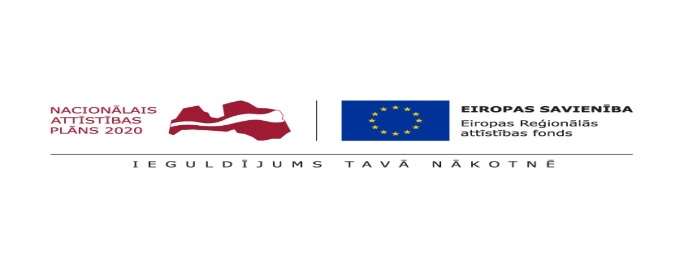 APSTIPRINĀTSRīgas Tehniskās universitātes iepirkuma komisijas2017.gada 21.novembra sēdē (protokols Nr.1)Grozījumi APSTIPRINĀTIRīgas Tehniskās universitātes iepirkuma komisijas2017.gada 11.decembra sēdē (protokols Nr.2; protokols Nr.3)RĪGAS TEHNISKĀS UNIVERSITĀTESATKLĀTA KONKURSA„Optisko un elektronisko komponenšu iegāde ERAF projekta Nr. 1.1.1.1/16/A/197 „Portatīva ierīce ādas vēža agrīnai bezkontakta diagnostikai” ietvaros” NOLIKUMSIepirkuma identifikācijas Nr. RTU-2017/117(Ar grozījumiem, kas izdarīti 2017.gada 11.decembrī)Rīga, 2017Vispārīgā informācijaIepirkuma identifikācijas numurs: RTU-2017/117Iepirkuma procedūra: atklāts konkurss „Optisko un elektronisko komponenšu iegāde ERAF projekta Nr. 1.1.1.1/16/A/197 „Portatīva ierīce ādas vēža agrīnai bezkontakta diagnostikai” ietvaros” (turpmāk tekstā – “Konkurss” vai “Iepirkuma procedūra”), kas tiek veikts saskaņā ar Publisko iepirkumu likumu, Ministru kabineta 2017.gada 28.februāra noteikumu Nr.107 “Iepirkuma procedūru un metu konkursu norises kārtība” (turpmāk – MK noteikumi Nr.107) 2.1.apakšnodaļu un šo nolikumu (turpmāk – “nolikums”).Pasūtītājs:Rīgas Tehniskā universitāte Kaļķu iela 1, Rīga, LV-1658Izglītības iestādes reģ.Nr.3341000709PVN reģ.Nr.LV90000068977Tīmekļvietne: www.rtu.lvPretendents ir piegādātājs, kurš iesniedzis piedāvājumu.Piegādātājs - fiziskā vai juridiskā persona, šādu personu apvienība jebkurā to kombinācijā, kas attiecīgi piedāvā tirgū piegādāt preci.Pasūtītājs iepirkuma procedūras veikšanai izveido Iepirkuma komisiju.Komisija – Rīgas Tehniskās universitātes iepirkuma komisija, kas pilnvarota organizēt iepirkuma procedūru, saskaņā ar rīkojumu.Iepirkuma priekšmets: optisko un elektronisko komponenšu iegāde, saskaņā ar tehnisko specifikāciju.CPV kodi: 38600000-1 (Optiskie instrumenti), 31700000-3 (Elektroniskie, elektromehāniskie un elektrotehniskie materiāli).Iepirkuma priekšmets ir sadalīts šādās daļās (2 daļas):1.daļa “Optisko komponenšu iegāde”. Galvenā priekšmeta CPV kods: 38600000-1 (Optiskie instrumenti), papildus CPV kods: 31700000-3 (Elektroniskie, elektromehāniskie un elektrotehniskie materiāli)2.daļa “Elektronisko komponenšu iegāde”. Galvenā priekšmeta CPV kods: 31700000-3 (Elektroniskie, elektromehāniskie un elektrotehniskie materiāli).Plānotais iegādes apjoms un preces tehniskais apraksts noteikts nolikuma pielikumā Nr.2 (katrai atklātā konkursa daļai atsevišķi). Paredzamā līgumcena (bez PVN): EUR 7 786,77 (septiņi tūkstoši septiņi simti astoņdesmit seši euro un 77 centi).1.daļas paredzamā līgumcena EUR 3 224,79 (bez PVN);2.daļas paredzamā līgumcena EUR 4 561,98 (bez PVN).Preces piegādes vieta: Sētas ielā 1-335.kab., Rīgā (katrai atklātā konkursa daļai).Līguma darbības termiņš (Preces piegādes termiņš): 30 (trīsdesmit) darba dienu laikā no līguma spēkā stāšanās dienas (katrai atklātā konkursa daļai).Pretendents nav tiesīgs iesniegt piedāvājuma variantus. Katrs pretendents var iesniegt piedāvājumu par vienu vai visām iepirkuma daļām.Norēķinu kārtība ir noteikta Iepirkuma līguma projektā (pielikums Nr.3).Atklāts konkurss tiek veikts Eiropas Reģionālā attīstības fonda projekta Nr. 1.1.1.1/16/A/197 „Portatīva ierīce ādas vēža agrīnai bezkontakta diagnostikai” ietvaros (RTU PVS ID 2674).Nolikuma saņemšanas vieta, papildus informācijas sniegšana un citi nosacījumiIepirkuma dokumentu saņemšana:Piegādātājs ar iepirkuma procedūras aktuālo informāciju, t.sk. nolikumu, tā pielikumiem, nolikuma grozījumiem, atbildēm uz ieinteresēto piegādātāju jautājumiem var iepazīties un lejupielādēt pircēja profilā: Rīgas Tehniskās universitātes tīmekļvietnē www.rtu.lv sadaļā „Publiskie iepirkumi” un Valsts reģionālās attīstības aģentūras uzturētajā tīmekļvietnē www.eis.gov.lv Elektronisko iepirkumu sistēmas (turpmāk – EIS) e-konkursu apakšsistēmā šā konkursa sadaļā. Ieinteresētais piegādātājs EIS e-konkursu apakšsistēmā šā konkursa sadaļā var reģistrēties kā nolikuma saņēmējs, ja tas ir reģistrēts EIS kā piegādātājs. Piegādātāji ar nolikumu var iepazīties un lejupielādēt to līdz 2018.gada 8.janvāra, plkst.1000.(Ar grozījumiem, kas izdarīti ar 11.12.2017.)Pasūtītāja kontaktpersona, kura ir tiesīga iepirkuma procedūras gaitā sniegt organizatoriska rakstura informāciju par nolikumu: Mārtiņš Briedis, tālrunis: 67089497, fakss: 67089710, e-pasts: martins.briedis@rtu.lv.Papildu informācijas pieprasīšana un sniegšana:Informācijas apmaiņa starp Pasūtītāju un piegādātājiem notiek Publisko iepirkumu likumā noteiktajā kārtībā, izmantojot elektroniskos saziņas līdzekļus, t.sk. ar elektronisko parakstu parakstīto dokumentu sūtīšanai un saņemšanai.Ja piegādātājs ir laikus pieprasījis papildu informāciju par iepirkuma procedūras dokumentos iekļautajām prasībām, Pasūtītājs to sniedz piecu darbdienu laikā, bet ne vēlāk kā sešas dienas pirms piedāvājumu iesniegšanas termiņa beigām. Papildu informāciju Pasūtītājs nosūta piegādātājam, kas uzdevis jautājumu, un vienlaikus ievieto šo informāciju pircēja profilā, kā arī EIS e-konkursu apakšsistēmā, kur ir pieejami iepirkuma procedūras dokumenti, norādot arī uzdoto jautājumu.Ja Pasūtītājs izdarījis grozījumus iepirkuma procedūras dokumentos, tas ievieto informāciju par grozījumiem pircēja profilā, kā arī EIS e-konkursu apakšsistēmā, kur ir pieejami šie dokumenti, ne vēlāk kā dienu pēc tam, kad paziņojums par izmaiņām vai papildu informācija iesniegta Iepirkumu uzraudzības birojam publicēšanai.Pasūtītājs nodrošina brīvu un tiešu elektronisko pieeju iepirkuma procedūras dokumentiem pircēja profilā: Pasūtītāja tīmekļvietnē www.rtu.lv sadaļā „Publiskie iepirkumi” un EIS e-konkursu apakšsistēmā šā konkursa sadaļā (tīmekļvietne www.eis.gov.lv).Pasūtītājs, papildus informāciju, kā arī citu informāciju, kas ir saistīta ar šo iepirkumu, publicē pircēja profilā: Pasūtītāja tīmekļvietnē www.rtu.lv sadaļā „Publiskie iepirkumi” un  EIS e-konkursu apakšsistēmā šā konkursa sadaļā (tīmekļvietne www.eis.gov.lv).Informācijas apmaiņai, kas neattiecas uz iepirkuma procedūras dokumentiem, piedāvājumiem, var izmantot mutvārdu saziņu. Mutvārdu saziņas saturs ir dokumentējams rakstveidā vai audioierakstos, ja tā var ietekmēt piedāvājumu saturu un piedāvājumu vērtēšanu.Piedāvājumu iesniegšana un atvēršanaPiedāvājums jāiesniedz tikai elektroniski līdz 2018.gada 8.janvāra, plkst. 1000, EIS e-konkursu apakšsistēmā. (Ar grozījumiem, kas izdarīti ar 11.12.2017.)Pēc noteiktā termiņa vai ārpus EIS e-konkursu apakšsistēmas iesniegtie piedāvājumi tiks atzīti par neatbilstošiem nolikuma prasībām un tiks atgriezti iesniedzējiem.Piedāvājumu atvēršana notiek Rīgas Tehniskās universitātes Iepirkumu nodaļā, Kaļķu ielā 1 – 322.kab., Rīgā, 2018.gada 8.janvārī, plkst. 1000 (uzreiz pēc piedāvājumu iesniegšanas termiņa beigām). Iepirkuma komisijas piedāvājumu atvēršanas sanāksme ir atklāta. Iesniegto piedāvājumu atvēršanas procesam var sekot līdzi tiešsaistes režīmā EIS e-konkursu apakšsistēmā.(Ar grozījumiem, kas izdarīti ar 11.12.2017.)Piedāvājumu atvēršana notiek izmantojot tīmekļvietnē www.eis.gov.lv pieejamos rīkus piedāvājumu elektroniskai saņemšanai.Iepirkuma komisija piedāvājumus izvērtē slēgtā sēdē. Iepirkuma komisija pārbauda pretendentu atbilstību kvalifikācijas prasībām un piedāvājumu atbilstību un izvēlas piedāvājumu saskaņā ar noteiktajiem piedāvājuma izvērtēšanas kritērijiem. Iepirkuma komisija ir tiesīga pretendentu kvalifikācijas atbilstības pārbaudi veikt tikai tam pretendentam, kuram būtu piešķiramas iepirkuma līguma slēgšanas tiesības.Iesniegto piedāvājumu pretendents var grozīt tikai līdz piedāvājuma iesniegšanas termiņa beigām.Piedāvājuma iesniegšana ir pretendenta brīvas gribas izpausme, tāpēc neatkarīgi no iepirkuma procedūras rezultātiem, Pasūtītājs neuzņemas atbildību par pretendenta izdevumiem, kas saistīti ar piedāvājuma sagatavošanu un iesniegšanu.Ja ir iesniegts iesniegums Iepirkumu uzraudzības birojā attiecībā uz prasībām, kas noteiktas atklāta konkursa nolikumā vai paziņojumā par līgumu, tad pasūtītājs rīkojas MK noteikumu Nr.107 “Iepirkumu procedūru un metu konkursu norises kārtība” 14.punktā noteiktajā kārtībā. Iepirkuma komisijas, pretendentu tiesības un pienākumi ir noteikti atbilstoši Publisko iepirkumu likumam.Laikā no piedāvājumu iesniegšanas dienas līdz to atvēršanas brīdim Pasūtītājs nesniedz informāciju par citu piedāvājumu esību. Piedāvājumu vērtēšanas laikā līdz rezultātu paziņošanai Pasūtītājs nesniedz informāciju par vērtēšanas procesu.153. Piedāvājuma noformēšanaPiedāvājums jāiesniedz elektroniski EIS e-konkursu apakšsistēmā, ievērojot šādas pretendenta izvēles iespējas:izmantojot EIS e-konkursu apakšsistēmas piedāvātos rīkus, aizpildot minētās sistēmas e-konkursu apakšsistēmā šā iepirkuma sadaļā ievietotās formas;elektroniski aizpildāmos dokumentus elektroniski sagatavojot ārpus Elektronisko iepirkumu sistēmas e-konkursu apakšsistēmas un augšupielādējot sistēmas attiecīgajās vietnēs aizpildītas PDF formas, t.sk. ar formā integrētajiem failiem (šādā gadījumā pretendents ir atbildīgs par aizpildāmo formu atbilstību dokumentācijas prasībām un formu paraugiem);elektroniski (PDF formas veidā) sagatavoto piedāvājumu šifrējot ārpus e-konkursu apakšsistēmas ar trešās personas piedāvātiem datu aizsardzības rīkiem un aizsargājot ar elektronisku atslēgu un paroli (šādā gadījumā pretendents ir atbildīgs par aizpildāmo formu atbilstību dokumentācijas prasībām un formu paraugiem, kā arī dokumenta atvēršanas un nolasīšanas iespējām).Sagatavojot piedāvājumu, pretendents ievēro, ka:pieteikuma vēstules forma, tehniskais un finanšu piedāvājums jāaizpilda tikai elektroniski, atsevišķā elektroniskā dokumentā ar Microsoft Office 2010 (vai vēlākas programmatūras versijas) rīkiem lasāmā formātā.iesniedzot piedāvājumu, pretendents ar drošu elektronisko parakstu un laika zīmogu paraksta vismaz pretendenta pieteikuma vēstuli (Pielikums Nr.1). Pieteikuma vēstuli paraksta pretendenta pārstāvis ar pārstāvības tiesībām vai tā pilnvarotā persona, pievienojot pārstāvību apliecinošu dokumentu (piemēram, pilnvaru). Citus dokumentus pretendents pēc saviem ieskatiem ir tiesīgs iesniegt elektroniskā formā, parakstot tos ar EIS piedāvāto elektronisko parakstu, vai parakstot ar drošu elektronisko parakstu.Visiem nolikumā pievienotiem dokumentiem jābūt sagatavotiem latviešu valodā. Citās valodās iesniegtajiem dokumentiem jāpievieno pretendenta apliecināts tulkojums latviešu valodā, noformējot atbilstoši normatīvo aktu prasībām. Ražotāja tehnisko dokumentāciju pretendents ir tiesīgs iesniegt angļu valodā.Iesniedzot piedāvājumu, pretendents pilnībā atzīst visus nolikumā (t.sk. tā pielikumos un formās, kuras ir ievietotas EIS e-konkursu apakšsistēmas šā iepirkuma sadaļā) ietvertos nosacījumus.Piedāvājums jāsagatavo tā, lai nekādā veidā netiktu apdraudēta EIS e-konkursu apakšsistēmas darbība un nebūtu ierobežota piekļuve piedāvājumā ietvertajai informācijai, tostarp piedāvājums nedrīkst saturēt datorvīrusus un citas kaitīgas programmatūras vai to ģeneratorus, vai, ja piedāvājums ir šifrēts, pretendentam noteiktajā laikā (ne vēlāk kā 15 minūšu laikā pēc piedāvājumu atvēršanas uzsākšanas) jāiesniedz derīga elektroniska atslēga un parole šifrētā dokumenta atvēršanai. Ja piedāvājums ir šifrēts, un nav atverams, piedāvājums netiks izskatīts.Piedāvājums sastāv no šādiem dokumentiem:Kvalifikācijas dokumenti (nolikuma 5.nodaļa), kuriem pievienota Pieteikuma vēstule iepirkumam (Nolikuma pielikums Nr.1 – Pieteikuma vēstules forma), katrai atklātā konkursa daļai atsevišķi;Tehniskā specifikācija – Tehniskais, Finanšu piedāvājums, katrai atklātā konkursa daļai atsevišķi (pielikums Nr.2, Pasūtītāja tehniskā specifikācija un pretendenta tehniskais, finanšu  piedāvājums).Visi piedāvājuma pielikumi ir tā neatņemamas sastāvdaļas.Piedāvājuma dokumentu kopijām ir jābūt apliecinātām atbilstoši Dokumentu juridiskā spēka likumā noteiktajām prasībām.Piedāvājuma atsaukumam ir bezierunu raksturs un tas izslēdz pretendenta atsauktā piedāvājuma tālāku līdzdalību iepirkuma procedūrā.Par jebkuru informāciju, kas ir konfidenciāla, jābūt īpašai norādei (konfidenciāla informācija nevar būt informācija, kas Publisko iepirkumu likumā ir noteikta par vispārpieejamu informāciju).Pretendentu izslēgšanas gadījumiPasūtītājs izslēdz pretendentu no dalības iepirkuma procedūrā, ja uz pretendentu attiecas kāds no Publisko iepirkumu likuma 42.panta pirmās daļas izslēgšanas gadījumiem. Izslēgšanas gadījumi attiecas arī uz personālsabiedrības biedru, ja pretendents ir personālsabiedrība, uz pretendenta norādīto apakšuzņēmēju, kura sniedzamo pakalpojumu vērtība ir vismaz 10 procenti no kopējās piegādes līguma vērtības, uz pretendenta norādīto personu, uz kuras iespējām pretendents balstās, lai apliecinātu, ka tā kvalifikācija atbilst paziņojumā par līgumu vai iepirkuma procedūras dokumentos noteiktajām prasībām.Pasūtītājs atbilstoši Publisko iepirkumu likuma 43.panta kārtībai veic uzticamības nodrošināšanai iesniegto pierādījumu vērtēšanu.Kvalifikācijas prasības un iesniedzamie dokumenti5.1. 	Pretendenta kvalifikācijas prasības ir obligātas visiem pretendentiem, kas vēlas iegūt Iepirkuma līguma slēgšanas tiesības. 1.tabulaJa piedāvājumu iesniedz personu apvienība, piedāvājumā papildus norāda personu, kas konkursā pārstāv attiecīgo personu apvienību, katras personas atbildības sadalījumu un veicamo darbu uzskaitījums, kā arī vienošanos par sadarbību konkrētā līguma izpildei.Ja piedāvājumu iesniedz personu apvienība vai personālsabiedrība, nolikuma 5.3.2. – 5.3.3.apakšpunktos minētos dokumentus iesniedz par katru no attiecīgās personu apvienības vai personālsabiedrības biedriem. Ja piedāvājumu iesniedz personu apvienība, kura uz piedāvājuma iesniegšanas brīdi nav juridiski noformējusi savu sadarbību saskaņā ar Komerclikumu, lai tā tiktu atzīta par pretendentu, tiek iesniegta visu personu apvienības dalībnieku parakstīta saistību raksta (protokola, vienošanās, cita dokumenta) kopija, kas apliecina, ka, ja pretendents tiks atzīts par uzvarētāju, tiks izveidota komercsabiedrība vai noslēgts sadarbības līgums saskaņā ar nolikuma prasībām. (Ar grozījumiem, kas izdarīti ar 11.12.2017.)Ja pretendents, ar kuru Pasūtītājs pieņēmis lēmumu slēgt Iepirkuma līgumu, ir personu apvienība, pretendentam ir pienākums 10 dienu laikā no brīža, kad iepirkuma rezultāts normatīvajos aktos noteiktajā kārtībā kļuvis neapstrīdams, reģistrēt komercsabiedrību normatīvajos aktos noteiktajā kārtībā vai noslēgt sadarbības līgumu.(Ar grozījumiem, kas izdarīti ar 11.12.2017.)Ja piedāvājumu iesniedz personālsabiedrība, tad, lai tā tiktu atzīta par pretendentu konkursā, ir jāiesniedz personālsabiedrības līguma kopija vai izraksts no līguma, vai cita dokumenta (protokols, vienošanās) kopija, kas apliecina katra personālsabiedrības biedra kompetenci un atbildības sadalījumu, ja tas nav ietverts personālsabiedrības līgumā vai tā izrakstā.Ja pretendents savas kvalifikācijas atbilstības apliecināšanai balstās uz citu personu iespējām, pretendentu atlasei papildus tiek iesniegti šādi dokumenti:nolikuma 5.3.2.apakšpunktā prasītā informācija par personu, uz kuras iespējām pretendents balstās;Objektīvs pierādījums (piemēram, personas, uz kuras iespējām pretendents balstās, apliecinājums vai vienošanās) par sadarbību ar pretendentu konkrētā līguma izpildē, no kuras Pasūtītājs var gūt pārliecību, ka pretendenta rīcībā būs nepieciešamie resursi.Pasūtītājs pieņem Eiropas vienoto iepirkuma procedūras dokumentu (turpmāk – EVIPD) kā sākotnējo pierādījumu atbilstībai nolikuma 5.2.punktā noteiktajām pretendentu atlases prasībām. Ja piegādātājs izvēlējies iesniegt Eiropas vienoto iepirkuma procedūras dokumentu, lai apliecinātu, ka tas atbilst paziņojumā par līgumu vai iepirkuma procedūras dokumentos noteiktajām pretendentu atlases prasībām, tas iesniedz šo dokumentu arī par katru personu, uz kuras iespējām tas balstās, lai apliecinātu, ka tā kvalifikācija atbilst paziņojumā par līgumu vai iepirkuma procedūras dokumentos noteiktajām prasībām, un par tā norādīto apakšuzņēmēju, kura sniedzamo pakalpojumu vērtība ir vismaz 10 procenti no iepirkuma līguma vērtības. Piegādātāju apvienība iesniedz atsevišķu Eiropas vienoto                                                                                                                                                                                                                                                                                                                                                                                                                                                                                                                                                                                                                                                                                                                                                 iepirkuma procedūras dokumentu par katru tās dalībnieku. Ja pretendents iesniedz EVIPD, Pasūtītājam jebkurā iepirkuma procedūras posmā ir tiesības prasīt, lai pretendents, ne vēlāk kā 5 darbdienu laikā no pieprasījuma nosūtīšanas dienas, iesniedz visus dokumentus vai daļu no tiem, kas apliecina tā atbilstību iepirkuma procedūras dokumentos noteiktajām pretendentu atlases prasībām. Pasūtītājs nepieprasa tādus dokumentus un informāciju, kas ir tā rīcībā vai ir pieejama publiskās datubāzēs.Piegādātājs var iesniegt EVIPD, kas ir bijis iesniegts citā iepirkuma procedūrā, ja tas apliecina, ka tajā iekļautā informācija ir pareiza. EVIPD ir pieejams aizpildīšanai .doc formātā Iepirkumu uzraudzības biroja tīmekļvietnē: http://www.iub.gov.lv/sites/default/files/upload/1_LV_annexe_acte_autonome_part1_v4.doc vai Eiropas Komisijas tīmekļa vietnē tiešsaistes režīmā: https://ec.europa.eu/growth/tools-databases/espd/filter?lang=lv .Paskaidrojumi par tehniskā piedāvājuma sagatavošanuPretendents tehnisko piedāvājumu sagatavo, saskaņā ar nolikuma pielikumu Nr.2 „Tehniskā specifikācija – Tehniskais, Finanšu piedāvājums” (katrai atklātā konkursa daļai atsevišķi).  Pretendents tehnisko piedāvājumu sagatavo par visu iepirkuma apjomu un ievērojot nolikuma pielikumā Nr.2 ietvertos nosacījumus (katrai atklātā konkursa daļai atsevišķi).Pretendentam nolikuma pielikumā Nr.2 jāietver norāde uz ražotāja tīmekļvietni vai jāpievieno ražotāja dokumenti no kuriem Pasūtītājs var gūt nepārprotamu pārliecību par preces (parametru) atbilstību tehniskajā specifikācijā noteiktajām prasībām (katrai atklātā konkursa daļai atsevišķi). Ja tehniskajā specifikācijā norādīts konkrēts Preces vai standarta nosaukums vai kāda cita norāde uz specifisku Preces izcelsmi, īpašu procesu, zīmolu vai veidu, pretendents var piedāvāt ekvivalentas preces vai atbilstību ekvivalentiem standartiem, kas atbilst tehniskās specifikācijas prasībām un parametriem. Ekvivalences skaidrojums precei - par ekvivalentu iepirkuma ietvaros piegādājamajai precei tiks uzskatīta prece, kura ir ekvivalenta pieprasītajai pēc to funkcionalitātes, tehniskajām iespējām. Piedāvātajai precei jābūt arī ekonomiski ekvivalentai attiecībā uz izmaksām, kas varētu rasties preces ieviešanas un lietošanas laikā. Funkcionalitāte tiek uzskatīta par ekvivalentu arī tad, ja piedāvātajai precei tā ir plašāka, nekā pieprasītajai (tomēr ietver pieprasītās preces funkcionalitāti pilnā apjomā).Paskaidrojumi par finanšu piedāvājuma sagatavošanuPretendents finanšu piedāvājumu sagatavo saskaņā ar nolikuma pielikumu Nr.2 (katrai atklātā konkursa daļai atsevišķi).Piedāvātajā līgumcenā pretendents iekļauj:visas izmaksas, kas saistītas ar preces piegādi;visus valsts un pašvaldību noteiktos nodokļus un nodevas, izņemot pievienotās vērtības nodokli;citas izmaksas, kas ir saistošas pretendentam, lai nodrošinātu Preces piegādi.Piedāvājuma līgumcena ir jāaprēķina un jānorāda ar precizitāti 2 (divas) zīmes aiz komata, euro. Pretendents pievienotās vērtības nodokli (PVN) norāda atbilstoši Latvijas Republikas spēkā esošajos normatīvajos aktos noteiktajai kārtībai un noteiktajām likmēm.Piedāvājumu noformējuma un pretendentu kvalifikācijas pārbaudePasūtītājs veic piedāvājuma noformējuma un pretendenta kvalifikācijas pārbaudi slēgtajā sēdē, kuras laikā Pasūtītājs pārbauda piedāvājuma atbilstību nolikumā noteiktajām noformējuma prasībām un pretendenta atbilstību nolikuma 5.punktā noteiktajām kvalifikācijas prasībām. Pasūtītājs, saskaņā ar Publisko iepirkumu likumu, MK noteikumiem Nr.107 un nolikumu, pieņem lēmumu par piedāvājuma noraidīšanu vai tālāku piedāvājuma vērtēšanu.Pretendenta piedāvājums, kurš ir atbilstošs visām Pasūtītāja nolikumā noteiktajām kvalifikācijas prasībām, tiek virzīts tehniskā piedāvājuma atbilstības tehniskajai specifikācijai pārbaudei.Tehniskā piedāvājuma atbilstības pārbaudePēc pretendenta kvalifikācijas pārbaudes Pasūtītājs slēgtā sēdē veic pretendenta tehniskā piedāvājuma atbilstības pārbaudi tehniskajā specifikācijā noteiktajām prasībām (katrai atklātā konkursa daļai atsevišķi).Pretendenta piedāvājums tiek noraidīts no dalības iepirkuma procedūrā un netiek tālāk izvērtēts, ja Pasūtītājs konstatē, ka:nav iesniegti tehniskā piedāvājuma dokumenti vai tie un to saturs neatbilst nolikuma un tehniskās specifikācijas prasībām;pretendents nepiekrīt nolikuma noteikumiem.Ja tehniskais piedāvājums atbilst tehniskās specifikācijas prasībām, pretendenta piedāvājums tiek virzīts finanšu piedāvājuma vērtēšanai.Finanšu piedāvājuma vērtēšanaPasūtītājs veic aritmētisko kļūdu pārbaudi pretendentu finanšu piedāvājumos (katrai atklātā konkursa daļai atsevišķi). Ja Pasūtītājs konstatēs aritmētiskās kļūdas, Pasūtītājs šīs kļūdas izlabos. Par kļūdu labojumu un laboto piedāvājuma summu, Pasūtītājs paziņo pretendentam, kura pieļautās kļūdas labotas. Vērtējot finanšu piedāvājumu, Pasūtītājs ņem vērā labojumus.Ja piedāvājums konkrētam publiskam piegādes līgumam šķiet nepamatoti lēts, Pasūtītājs pieprasa skaidrojumu par piedāvāto cenu vai izmaksām, ievērojot Publisko iepirkumu likuma 53.pantā noteikto.Skaidrojums īpaši var attiekties uz: ražošanas procesa vai sniedzamo pakalpojumu izmaksām, izraudzītajiem tehniskajiem risinājumiem un īpaši izdevīgajiem preču piegādes vai pakalpojumu sniegšanas apstākļiem, kas ir pieejami pretendentam, piedāvāto preču vai pakalpojumu īpašībām un oriģinalitāti, vides, sociālo un darba tiesību un darba aizsardzības jomas normatīvajos aktos un darba koplīgumos noteikto pienākumu ievērošanu, saistībām pret apakšuzņēmējiem, pretendenta saņemto komercdarbības atbalstu.Pasūtītājs, konsultējoties ar pretendentu, izvērtē tā sniegtos skaidrojumus. Pasūtītājam ir tiesības prasīt, lai pretendents iesniedz izdrukas no Valsts ieņēmumu dienesta elektroniskās deklarēšanas sistēmas par pretendenta un tā piedāvājumā norādīto apakšuzņēmēju darbinieku vidējām stundas tarifa likmēm profesiju grupās, ja šādus datus apkopo Valsts ieņēmumu dienests.Pasūtītājs noraida piedāvājumu kā nepamatoti lētu, ja sniegtie skaidrojumi nepamato pretendenta piedāvāto zemo cenas vai izmaksu līmeni vai ja cenā vai izmaksās nav iekļautas izmaksas, kas saistītas ar vides, sociālo un darba tiesību un darba aizsardzības jomas normatīvajos aktos un darba koplīgumos noteikto pienākumu ievērošanu.Piedāvājuma izvērtēšanas kritērijsPiedāvājuma izvērtēšanas kritērijs ir saimnieciski visizdevīgākais piedāvājums, kuru nosaka, ņemot vērā tikai viszemāko kopējo cenu (bez PVN) katrai atklātā konkursa daļai atsevišķi.Gadījumā, ja pirms tam, kad pieņems lēmumu par iepirkuma līguma slēgšanas tiesību piešķiršanu, vismaz divu piedāvājumu novērtējums ir vienāds, Pasūtītājs par izšķirošo piedāvājuma izvēles kritēriju nosaka - kritēriju, kas raksturo piegādātāja atbilstību sociālās aizsardzības prasībām, tai skaitā to, ka izraudzīto piedāvājumu iesniedzis piegādātājs, kas ir nacionāla līmeņa darba devēju organizācijas biedrs un ir noslēdzis koplīgumu ar arodbiedrību, kas ir nacionāla līmeņa arodbiedrības biedre (ja piedāvājumu iesniegusi personālsabiedrība vai personu apvienība, koplīgumam jābūt noslēgtam ar katru personālsabiedrības biedru un katru personu apvienības dalībnieku). Gadījumā, ja arī šis kritērijs būs vienāds vairākiem pretendentiem, Pasūtītājs rīkos izlozi.(Ar grozījumiem, kas izdarīti ar 11.12.2017.)Līguma slēgšanas tiesību piešķiršana,  līguma noslēgšanaPar līguma slēgšanas tiesību piešķiršanu un uzvarētāju iepirkuma procedūrā, Iepirkuma komisija atzīst pretendentu, kurš atbilst nolikumā noteiktajām prasībām un ir saimnieciski visizdevīgākais piedāvājums un attiecībā uz kuru nebūs iestājies neviens no Publisko iepirkumu likuma 42.panta pirmās daļas pretendentu izslēgšanas gadījumiem (katrai atklātā konkursa daļai atsevišķi).Pasūtītājs triju darbdienu laikā pēc lēmuma pieņemšanas vienlaikus informē visus pretendentus par pieņemto lēmumu attiecībā uz iepirkuma līguma slēgšanu. Pasūtītājs paziņo izraudzītā pretendenta nosaukumu, norādot:noraidītajam pretendentam — tā iesniegtā piedāvājuma noraidīšanas iemeslus, tai skaitā pamatojot lēmumu par neatbilstību ekvivalencei vai lēmumu par attiecīgā piedāvājuma neatbilstību funkcionālajām prasībām vai darbības prasībām (ja attiecināms);pretendentam, kurš iesniedzis atbilstošu piedāvājumu, — izraudzītā piedāvājuma raksturojumu un nosacītās priekšrocības;termiņu, kādā pretendents, ievērojot Publisko iepirkumu likuma 68.panta otrās daļas 1. un 2.punktu, var iesniegt Iepirkumu uzraudzības birojam iesniegumu par iepirkuma procedūras pārkāpumiem.Ja iepirkuma procedūra tiek izbeigta vai pārtraukta, Pasūtītājs triju darbdienu laikā pēc lēmuma pieņemšanas vienlaikus informē visus pretendentus par visiem iemesliem, kuru dēļ iepirkuma procedūra tiek izbeigta vai pārtraukta. Pasūtītājs visus pretendentus informē par termiņu, kādā persona, ievērojot Publisko iepirkumu likuma 68.panta otrās daļas 1. un 2.punktu, var iesniegt Iepirkumu uzraudzības birojam iesniegumu par iepirkuma procedūras pārkāpumiem.Pasūtītājs pieņem lēmumu izbeigt iepirkuma procedūru jebkurā no MK noteikumu Nr.107 229.punktā noteiktajiem gadījumiem vai pārtraukt iepirkuma procedūru saskaņā MK noteikumu Nr.107 230.punktā noteikto. Ja pretendents, kuram piešķirtas iepirkuma līguma slēgšanas tiesības, atsakās slēgt iepirkuma līgumu ar Pasūtītāju, Iepirkuma komisija ir tiesīga pieņemt lēmumu iepirkuma līguma slēgšanas tiesības piešķirt nākamajam pretendentam, kurš piedāvājis saimnieciski visizdevīgāko piedāvājumu, vai pārtraukt iepirkuma procedūru, neizvēloties nevienu piedāvājumu. Ja pieņemts lēmums iepirkuma līguma slēgšanas tiesības piešķirt nākamajam pretendentam, kurš piedāvājis saimnieciski visizdevīgāko piedāvājumu, bet tas atsakās slēgt iepirkuma līgumu, Iepirkuma komisija pieņem lēmumu pārtraukt iepirkuma procedūru, neizvēloties nevienu piedāvājumu.Pirms lēmuma pieņemšanas par iepirkuma līguma slēgšanas tiesību piešķiršanu nākamajam pretendentam, kurš piedāvājis saimnieciski visizdevīgāko piedāvājumu, iepirkuma komisija izvērtē, vai tas nav uzskatāms par vienu tirgus dalībnieku kopā ar sākotnēji izraudzīto pretendentu, kurš atteicās slēgt iepirkuma līgumu ar Pasūtītāju. Ja nepieciešams, Iepirkuma komisija ir tiesīga pieprasīt no nākamā pretendenta apliecinājumu un, ja nepieciešams, pierādījumus, ka tas nav uzskatāms par vienu tirgus dalībnieku kopā ar sākotnēji izraudzīto pretendentu. Ja nākamais pretendents ir uzskatāms par vienu tirgus dalībnieku kopā ar sākotnēji izraudzīto pretendentu, Iepirkuma komisija pieņem lēmumu pārtraukt iepirkuma procedūru, neizvēloties nevienu piedāvājumu.Iepirkuma līgums starp Pasūtītāju un konkursa uzvarētāju tiks noslēgts Publisko iepirkumu likuma 60.pantā noteiktajā kārtībā. Grozījumus Iepirkuma līgumā, izdara, ievērojot Publisko iepirkumu likuma 61.panta noteikumus.Pielikumu sarakstsVisi nolikuma pielikumi ir neatņemamas tā sastāvdaļas: Pielikums Nr.1 - Pieteikuma vēstules forma (atklātā konkursa 1., 2.daļai);Pielikums Nr.2 – Tehniskā specifikācija – Tehniskais, Finanšu piedāvājums forma (atklātā konkursa 1, 2.daļai);Pielikums Nr.3 – Iepirkuma līguma projekts (atklātā konkursa 1., 2.daļai). Pielikums Nr.1 Nolikumam ID Nr. RTU-2017/117PIETEIKUMA VĒSTULES FORMAPiezīme: Iepirkuma pretendentam jāaizpilda tukšās vietas šajā formā. Aizpilda par tik daļām par cik pretendents iesniedz piedāvājumu.Atklāts konkurss: „Optisko un elektronisko komponenšu iegāde ERAF projekta Nr. 1.1.1.1/16/A/197 „Portatīva ierīce ādas vēža agrīnai bezkontakta diagnostikai” ietvaros”, ID Nr.: RTU-2017/117.Kam:	Rīgas Tehniskai universitāteiSaskaņā ar iepirkuma nolikumu, es ________________/pretendenta nosaukums, pārstāvēttiesīgās personas amats, vārds, uzvārds/, apakšā parakstījies, apstiprinu, ka piekrītu iepirkuma noteikumiem. Piedāvāju nodrošināt ________ iepirkuma ___.daļa, saskaņā ar nolikuma prasībām. Apstiprinu, ka visi pievienotie dokumenti veido šo piedāvājumu.Piekrītu, ka iepirkuma līgums stājas spēkā pēc abpusējas parakstīšanas saskaņā ar Jūsu noteikumiem.Apliecinu, ka neesam ieinteresēti nevienā citā piedāvājumā, kas iesniegts šajā iepirkuma procedūrā (nav attiecināms uz apakšuzņēmēju).(Ar grozījumiem, kas izdarīti ar 11.12.2017.)Apliecinu, ka pretendentam ir pietiekami finanšu un tehniskie resursi iepirkuma līguma saistību izpildei.Informācija par pretendentu vai personu, kura pārstāv personu apvienību iepirkuma procedūrā:Pretendenta nosaukums: _______________________________Reģistrēts: __________________________________________ar Nr. ______________________________________________Juridiskā adrese: _____________________________________Biroja adrese: _______________________________________Kontaktpersona: _____________________________________(Vārds, uzvārds, amats)Telefons:____________________________________________Fakss: ______________________________________________E-pasta adrese: _______________________________________Nodokļu maksātāja reģistrācijas Nr.: 	___________________Banka: _____________________________________________Kods: ______________________________________________Konts: ______________________________________________Informācija par to, vai piedāvājumu iesniegušā pretendenta (personu grupas gadījumā – katra dalībnieka)  uzņēmums vai tā piesaistītā apakšuzņēmēja uzņēmums atbilst mazā vai vidējā uzņēmuma statusam atbilstoši Eiropas Komisijas 2003.gada 6.maija Ieteikumam par mikro, mazo un vidējo uzņēmumu definīciju (OV L124, 20.5.2003.):Ja pretendents ir personu apvienība (personu grupa) jānorāda:persona, kura pārstāv personu apvienību iepirkuma procedūrā: 		.katras personas atbildības apjoms:							.Ar šo uzņemos pilnu atbildību par iepirkuma procedūrai iesniegto dokumentu komplektāciju, tajos ietverto informāciju, noformējumu, atbilstību nolikuma prasībām. Sniegtā informācija un dati ir patiesi.Paraksts: _____________ 	Vārds, uzvārds: _______________	 Amats: ______________Pielikums Nr.2 Nolikumam ID Nr. RTU-2017/117TEHNISKĀ SPECIFIKĀCIJA – TEHNISKAIS, FINANŠU PIEDĀVĀJUMS(Pasūtītāja Tehniskās specifikācija, Pretendenta Tehniskais, Finanšu piedāvājums)Atklātā konkursa „Optisko un elektronisko komponenšu iegāde ERAF projekta Nr. 1.1.1.1/16/A/197 „Portatīva ierīce ādas vēža agrīnai bezkontakta diagnostikai” ietvaros”, (ID Nr.: RTU - 2017/117)1.daļai “Optisko komponenšu iegāde”*   Pretendents nolikuma pielikumā Nr.2 ietver norādi uz ražotāja tīmekļvietni vai pievieno ražotāja dokumentus no kuriem Pasūtītājs var gūt nepārprotamu pārliecību par preces (parametru) atbilstību tehniskajā specifikācijā noteiktajām prasībām.Preču piegādi un izkraušanu Piegādātājs veic Pasūtītāja telpās Pasūtītāja atbildīgās personas klātbūtnē. Preču iepakojumam jābūt tādam, lai tiktu maksimāli samazināta iespēja sabojāt Preci tās transportēšanas laikā.Precēm jābūt jaunām un iepriekš nelietotām. Piegādātājam jāgarantē, ka Preču piegādes brīdī Pasūtītājam tiks iesniegta dokumentācija, kas satur produkta raksturojumu, īpašības, lietošanas un uzglabāšanas noteikumus un pielietojumu.Ja tehniskajā specifikācijā norādīts konkrēts Preces vai standarta nosaukums vai kāda cita norāde uz specifisku Preces izcelsmi, īpašu procesu, zīmolu vai veidu, pretendents var piedāvāt ekvivalentas preces vai atbilstību ekvivalentiem standartiem, kas atbilst tehniskās specifikācijas prasībām un parametriem.Ekvivalences skaidrojums precei - par ekvivalentu iepirkuma ietvaros piegādājamajai precei tiks uzskatīta prece, kura ir ekvivalenta pieprasītajai pēc to funkcionalitātes, tehniskajām iespējām. Piedāvātajai precei jābūt arī ekonomiski ekvivalentai attiecībā uz izmaksām, kas varētu rasties preces ieviešanas un lietošanas laikā. Funkcionalitāte tiek uzskatīta par ekvivalentu arī tad, ja piedāvātajai precei tā ir plašāka, nekā pieprasītajai (tomēr ietver pieprasītās preces funkcionalitāti pilnā apjomā).Apliecinām, ka finanšu piedāvājumā norādītajās cenās ir iekļautas visas izmaksas, kas saistītas ar tehniskajā specifikācijā noteikto Preces piegādi, arī visi nodokļi (izņemot PVN), visi materiāli un resursi, kas nepieciešami Preces piegādei, kā arī samaksa par jebkādu pretendenta pieļauto nepilnību vai kļūdu novēršanu Preces piegādes gaitā pēc Pasūtītāja pieprasījuma, ja ir konstatēti defekti vai trūkumi. Pretendents ir atbildīgs par visu nodokļu un nodevu nomaksu.Pretendenta vai pilnvarotās personas parakstsParakstītāja vārds, uzvārds un amats: __________________Datums:____________2.daļai “Elektronisko komponenšu iegāde”*   Pretendents nolikuma pielikumā Nr.2 ietver norādi uz ražotāja tīmekļvietni vai pievieno ražotāja dokumentus no kuriem Pasūtītājs var gūt nepārprotamu pārliecību par preces (parametru) atbilstību tehniskajā specifikācijā noteiktajām prasībām.Ja tehniskajā specifikācijā norādīts konkrēts Preces vai standarta nosaukums vai kāda cita norāde uz specifisku Preces izcelsmi, īpašu procesu, zīmolu vai veidu, pretendents var piedāvāt ekvivalentas preces vai atbilstību ekvivalentiem standartiem, kas atbilst tehniskās specifikācijas prasībām un parametriem.Ekvivalences skaidrojums precei - par ekvivalentu iepirkuma ietvaros piegādājamajai precei tiks uzskatīta prece, kura ir ekvivalenta pieprasītajai pēc to funkcionalitātes, tehniskajām iespējām. Piedāvātajai precei jābūt arī ekonomiski ekvivalentai attiecībā uz izmaksām, kas varētu rasties preces ieviešanas un lietošanas laikā. Funkcionalitāte tiek uzskatīta par ekvivalentu arī tad, ja piedāvātajai precei tā ir plašāka, nekā pieprasītajai (tomēr ietver pieprasītās preces funkcionalitāti pilnā apjomā).Apliecinām, ka finanšu piedāvājumā norādītajās cenās ir iekļautas visas izmaksas, kas saistītas ar tehniskajā specifikācijā noteikto Preces piegādi, arī visi nodokļi (izņemot PVN), visi materiāli un resursi, kas nepieciešami Preces piegādei, kā arī samaksa par jebkādu pretendenta pieļauto nepilnību vai kļūdu novēršanu Preces piegādes gaitā pēc Pasūtītāja pieprasījuma, ja ir konstatēti defekti vai trūkumi. Pretendents ir atbildīgs par visu nodokļu un nodevu nomaksu.Pretendenta vai pilnvarotās personas parakstsParakstītāja vārds, uzvārds un amats: __________________Datums:____________ Pielikums Nr.3Nolikumam ID Nr. RTU-2017/117projekts        IEPIRKUMA LĪGUMS Nr. 01J02-1/____(iepirkuma 1., 2.daļai)Rīgā,							            2018.gada _____._____________Rīgas Tehniskā universitāte, izglītības iestādes reģistrācijas Nr. 3341000709, kuras vārdā un interesēs, pamatojoties uz Rīgas Tehniskās universitātes Satversmi (apstiprināta ar 2014.gada 23.oktobra likumu “Par Rīgas Tehniskās universitātes Satversmi”) un rektora 2015.gada 3.februāra rīkojuma Nr.01000-1.1/34 “Par paraksta tiesībām uz publisko iepirkumu līgumiem un ar publisko iepirkumu procedūrām saistītajiem dokumentiem” pamata rīkojas finanšu prorektors Ingars Eriņš, turpmāk tekstā – „Pasūtītājs”, no vienas puses, un____“____________”, reģistrācijas Nr._________________, kuras vārdā un interesēs, pamatojoties uz _________, rīkojas tās ________, turpmāk tekstā – „Piegādātājs”, no otras puses, abi kopā saukti „Puses”, bet katrs atsevišķi saukts arī kā „Puse”, pamatojoties uz atklātā konkursa „Optisko un elektronisko komponenšu iegāde ERAF projekta Nr. 1.1.1.1/16/A/197 „Portatīva ierīce ādas vēža agrīnai bezkontakta diagnostikai” ietvaros” (iepirkumu identifikācijas Nr. RTU - 2017/117) ____.daļas _______ rezultātiem, bez maldības, viltus un spaidiem noslēdz šādu līgumu ar pielikumu (turpmāk – “Līgums”), par turpmāk minēto:DefinīcijasAkts - akts, kas apliecina, ka Precei vai kādai tās daļai ir konstatēti Defekti.Defekti – Piegādes, Preces apjomu vai kvalitātes neatbilstība Latvijas Republikā spēkā esošajiem normatīvajiem aktiem, tehniskai specifikācijai, tehniskajam piedāvājumam vai Līgumam.Iepirkums - Publisko iepirkumu likuma kārtībā organizēts atklāts konkurss „Optisko un elektronisko komponenšu iegāde ERAF projekta Nr. 1.1.1.1/16/A/197 „Portatīva ierīce ādas vēža agrīnai bezkontakta diagnostikai” ietvaros”, identifikācijas Nr. RTU- 2017/117.Līgums – šis līgums ar visiem tā pielikumiem, iespējamajiem papildinājumiem un grozījumiem.Līgumcena– maksimāli iespējamā maksa par Preces Piegādi Līgumā noteiktajā kārtībā un apmērā.Nolikums –Iepirkuma nolikums ar visiem tā pielikumiem.Pavadzīme - spēkā esošajiem normatīvajiem aktiem atbilstoša pavadzīme, ko Piegādātājs iesniedz Pasūtītājam par Preču Piegādi Līgumā noteiktajā kārtībā un, kas apliecina, ka Prece ir Piegādāta saskaņā ar Līguma noteikumiem.Pārstāvis - Pasūtītāja pilnvarota persona, kas Līguma ietvaros kontrolēs līgumsaistību izpildi, pieņems vai nodos Preci.Piegāde - Preces piegāde saskaņā ar Līguma noteikumiem.Prece – _________, saskaņā ar nolikumu, Piegādātāja iesniegto piedāvājumu par kuru tiek slēgts Līgums.Projekts - Eiropas Reģionālā attīstības fonda projekts Nr. 1.1.1.1/16/A/197 „Portatīva ierīce ādas vēža agrīnai bezkontakta diagnostikai” (RTU PVS ID 2674).vienskaitlis (pēc nepieciešamības) ietvers arī daudzskaitli un otrādi; lietvārds, lietots sieviešu dzimtē, (pēc nepieciešamības) ietvers arī vīriešu dzimti un otrādi.Līguma priekšmetsPasūtītājs pasūta, bet Piegādātājs par Līgumā minēto samaksu piegādā Preci Pasūtītāja noteiktajā piegādes vietā. Pasūtītājs apņemas pirkt, saņemt, un apmaksāt Preci Līgumā noteiktajā termiņā, kartībā un apmērā.Prece tiek piegādāta atbilstoši Pasūtītāja tehniskajai specifikācijai un Piegādātāja iesniegtam Tehniskajam piedāvājumam (Pielikums Nr.1 “Tehniskā specifikācija – Tehniskais, Finanšu piedāvājums”), Līguma noteikumiem un Latvijas Republikas spēkā esošajiem normatīvajiem aktiem.Piegādātājs garantē, ka Prece atbilst spēkā esošiem valsts standartiem vai citos normatīvajos aktos noteiktajām Preces kvalitātes un atbilstības prasībām, kā arī Preces izgatavotāja sniegtajai informācijai (Preces marķējums, pievienotā instrukcija, uzglabāšanas noteikumi u.tml.), kā arī garantē, ka tiks piegādātas jaunas, nelietotas Preces orģināliepakojumā.Līgumcena un norēķinu kārtībaLīgumcena par Preces Piegādi bez pievienotās vērtības nodokļa (turpmāk – PVN) – EUR ___________ (___________________).Papildus līgumcenai Pasūtītājs maksā Piegādātājam PVN normatīvajos aktos noteiktajā kārtībā un apmērā.Līguma 3.1.punktā minētajā līgumcenā iekļauti visi Piegādātāja izdevumi un izmaksas, kas attiecināmi uz Līguma norādītās Preces piegādi, kā arī visi izdevumi un izmaksas, kas Piegādātājam radīsies izpildot saistības saskaņā ar Līgumu.Piegādātāja iesniegtajā piedāvājumā iekļautās cenas ir nemainīgas visā Līguma darbības laikā. Pasūtītājs samaksu par saņemto Preci veic 30 (trīsdesmit) dienu laikā pēc abpusēji parakstītas pavadzīmes saņemšanas, pārskaitot naudas summu uz Piegādātāja norādīto norēķinu kontu.Pasūtītājs apmaksu par Precēm veic bezskaidras naudas norēķinu veidā. Apmaksa tiek veikta no Eiropas Reģionālā attīstības fonda projekta Nr. 1.1.1.1/16/A/197 „Portatīva ierīce ādas vēža agrīnai bezkontakta diagnostikai” (RTU PVS ID 2674) līdzekļiem.Maksājums skaitās izdarīts brīdī, kad Pasūtītājs veicis maksājumu no sava norēķinu konta.Piegādātājs, sagatavojot pavadzīmi, tajā iekļauj informāciju par precēm, to apjomu, vienību cenām, kopējo cenu, pilnu iepirkuma nosaukumu un identifikācijas numuru, Līguma datumu un numuru, projekta numuru un nosaukumu. Ja Piegādātājs nav iekļāvis šajā Līguma punktā noteikto informāciju pavadzīmē, Pasūtītājam ir tiesības prasīt Piegādātājam veikt atbilstošas korekcijas pavadzīmē un līdz brīdim, kamēr Piegādātājs nav novērsis nepilnības, – neapmaksāt Piegādātājam pienākošo summu. Preces piegādes noteikumi un termiņiPiegādātājs Preces Piegādi veic 30 (trīsdesmit) darba dienu laikā no Līguma spēkā stāšanās dienas.Piegādātājs Preces piegādi veic uz Sētas ielu 1-335.kab., Rīgā.Preces apjoms, kurš Piegādātājam jāpiegādā Līguma ietvaros ir noteikts Līguma pielikumā Nr.1.Piegādātājs apņemas segt visas ar Preces piegādi saistītas izmaksas.Piegādātājam ir pienākums saskaņot ar Pasūtītāju Preces piegādes laiku.Piegādātājs savlaicīgi informē Pasūtītāju par iespējamo Preces piegādes aizkavēšanos pēc tam, kad par to ir saņemta informācija, un saskaņo ar Pasūtītāja pilnvaroto pārstāvi citu piegādes laiku.Par Preces piegādes brīdi uzskatāms datums, kurā Pasūtītāja un Piegādātāja pārstāvji ir parakstījuši pavadzīmi par Preces  saņemšanu un Pasūtītājs faktiski saņēmis Preci.Īpašuma tiesības uz piegādātajām Precēm pāriet Pasūtītājam pēc atbilstošā Pasūtījuma pavadzīmes nomaksas brīža. Preces nejauša bojājuma vai bojāejas risks pāriet uz Pasūtītāju no pavadzīmes parakstīšanas un Preces faktiskās saņemšanas brīža.Preces pieņemšanas kārtībaPiegādātājs Preces Pasūtītājam nodod kopā ar dokumentāciju, kas satur Preces raksturojumu, īpašības un lietošanas noteikumus/instrukciju (ja pieejama). Preces atbilstību pavadzīmē norādītajam Pasūtītājs apstiprina ar savu parakstu uz pavadzīmes. Pie Preces nodošanas tiek pārbaudīts tās sortiments un daudzums. Preces nodošana Pasūtītājam tiek fiksēta ar pavadzīmi, kuru paraksta abu Pušu pārstāvji. Pasūtītājs Preces atbilstību Līguma, tehniskās specifikācijas nosacījumiem pārbauda 14 (četrpadsmit) dienu laikā no abpusējas pavadzīmes parakstīšanas dienas. Šajā punktā noteiktajā termiņā Pasūtītājam ir tiesības izteikt pretenzijas par Preces kvalitātes neatbilstību Līguma, tehniskās specifikācijas noteikumiem un Latvijas Republikā spēkā esošo normatīvo aktu prasībām. Pasūtītājam ir tiesības nepieņemt neatbilstošas kvalitātes Preces.Ja Pasūtītājs, pieņemot Preci, konstatē Defektus, tiek noformēts Akts un attiecīga pretenzija nosūtīta Piegādātājam, norādot Defektu būtību. Pasūtītājs nepieņem Preci, kas neatbilst Līguma noteikumiem. Pasūtītājs Defektus var pieteikt pa tālruni: _________ darba dienās no ________, vai pa e-pastu:____________. Defekti, kuri iesniegti pēc plkst. 18:00, uzskatāmi par iesniegtiem nākamajā dienā plkst.9:00Piegādātājs uz sava rēķina apmaina Preci, ja ir konstatēts(-i) Defekts(-i) vai novērš konstatētos Defektus. Defektu novēršana vai apmainītā Prece jāpiegādā Pasūtītājam Pušu saskaņotā termiņā, bet, ja Puses nespēj vienoties, ne vēlāk kā 5 (piecu) darba dienu laikā pēc Pasūtītāja rakstveida iebildumu saņemšanas dienas. Pēc Defektu novēršanas (Preces apmaiņas) izdarāma atkārtota Preces un Piegādes pieņemšana Līgumā noteiktajā kārtībā.Ja Aktā minētie Defekti radušies Piegādātāja darbības vai bezdarbības rezultātā, izdevumi šo neatbilstību novēršanai pilnībā ir jāapmaksā Piegādātājam. Gadījumā, ja Pasūtītājs atkārtoti konstatē Preces Defektus vai tie netiek novērsti Līgumā noteiktajā kārtībā, Pasūtītājam ir tiesības, iepriekš rakstiski brīdinot Piegādātāju, izbeigt Līgumu.Pasūtītāja tiesības un pienākumiPasūtītājs apņemas veikt maksājumu par Preci Līgumā noteiktajā termiņā un apmērā. Pasūtītājam ir tiesības pieprasīt un ne vēlāk kā 3 (trīs) darba dienu laikā no Piegādātāja saņemt informāciju par Līguma izpildes gaitu, Piegādes laiku vai apstākļiem, kas varētu kavēt Piegādi.Pasūtītājam ir pienākums parakstīt pavadzīmi, ja Prece ir Piegādāta saskaņā ar Līguma noteikumiem.Piegādātāja tiesības un pienākumi Piegādātājam Preču Piegāde jāveic patstāvīgi. Piegādātājs apliecina, ka Līguma izpildē tam ir saistoši nolikumā minētie nosacījumi attiecībā uz Preces piegādi.Piegādātājam ir pienākums 3 (trīs) darba dienu laikā pēc Pasūtītāja pieprasījuma, rakstveidā sniegt informāciju par Līguma izpildes gaitu, Piegādes laiku vai apstākļiem, kas varētu kavēt Piegādi. Piegādājot Preci, Piegādātājam ir jāievēro Līguma noteikumi un Pārstāvja tiešie norādījumi un prasības.Piegādātājs garantē piegādātās Preces atbilstību tehniskajai specifikācijai, garantē Preces kvalitāti no Preces pieņemšanas brīža.Pušu atbildībaPar katru nokavēto Preces Piegādes dienu, Defektu novēršanas dienu, Piegādātājs maksā Pasūtītājam līgumsodu 0,5% apmērā no kopējās līgumcenas, bet ne vairāk par 10% no kopējās līgumcenas.Ja Pasūtītājs Līguma paredzētajā termiņā un apjomā neveic maksājumu par Preci, Piegādātājam ir tiesības pieprasīt no Pasūtītāja līgumsodu 0,5% apmērā no laikā nesamaksātās summas par katru nokavēto maksājuma dienu, bet ne vairāk par 10% no laikā nesamaksātās summas.Līgumsoda samaksa neatbrīvo Puses no to saistību pilnīgas izpildes.Gadījumā, ja Pasūtītājam rodas tiesības uz Līguma pamata pieprasīt no Piegādātāja līgumsodu vai jebkuru citu maksājumu, Pasūtītājam, iepriekš rakstveidā brīdinot Piegādātāju, ir tiesības ieturēt līgumsodu vai jebkuru citu maksājumu no Piegādātājam izmaksājamajām summām. Puses savstarpēji ir atbildīgas par otrai Pusei nodarītajiem tiešajiem zaudējumiem, ja tie radušies vienas Puses, tā darbinieku vai trešo personu darbības vai bezdarbības (tai skaitā rupjas neuzmanības, ļaunā nolūkā izdarīto darbību vai nolaidības) rezultātā.KonfidencialitātePuses apņemas ievērot konfidencialitāti savstarpējās attiecībās, tajā skaitā:nodrošināt Līgumā minētās informācijas neizpaušanu no trešo personu puses, kas piedalās Līguma izpildē, izņemot valsts un pašvaldību institūcijas, kas tiesību aktos noteiktā kārtībā pieprasa atklāt šādu informāciju;aizsargāt, neizplatīt un bez iepriekšējas savstarpējas rakstiskas saskaņošanas neizpaust trešajām personām pilnīgi vai daļēji ar šo Līgumu vai citu ar to izpildi saistītu dokumentu saturu, kā arī tehniska, komerciāla un jebkāda cita rakstura informāciju par otras Puses darbību, kas kļuvusi tiem pieejama līgumsaistību izpildes gaitā, izņemot Latvijas Republikas normatīvajos aktos paredzētajos gadījumos.Puses vienojas, ka šīs nodaļas ierobežojumi neattiecas uz publiski pieejamu informāciju, kā arī uz informāciju, kuru saskaņā ar Līguma noteikumiem ir paredzēts darīt zināmu trešajām personām.Puses vienojas, ka konfidencialitātes noteikumu neievērošana ir rupjš Līguma pārkāpums, kas cietušajai Pusei dod tiesības prasīt no vainīgās Puses konfidencialitātes noteikumu neievērošanas rezultātā radušos zaudējumu atlīdzināšanu.Līguma nodaļas noteikumiem nav laika ierobežojuma un uz to neattiecas Līguma darbības termiņš.Nepārvarama vara (Force Majeure)Puses tiek atbrīvotas no atbildības par daļēju vai pilnīgu šajā Līgumā paredzēto saistību neizpildi, ja šāda saistību neizpilde ir radusies nepārvaramas varas (Force Majeure) iestāšanās rezultātā pēc Līguma parakstīšanas dienas kā ārkārtēji apstākļi, kurus Pusēm nebija iespējams ne paredzēt, ne novērst. Pie Force Majeure pieskaitāmi notikumi, kas neiekļaujas Pušu iespējamās kontroles un ietekmes robežās – ūdens plūdi, zemestrīce un citas dabas stihijas, ugunsnelaime, karš un kara darbība, streiki, kā arī likumdevēja, izpildinstitūciju un tiesu institūciju pieņemtie akti.Par nepārvaramas varas apstākli nevar tikt atzīts Piegādātāja saistību neizpilde, vai nesavlaicīga izpilde.Pusei, kura nokļuva Force Majeure apstākļos, bez kavēšanās, iespējami īsākā laikā par šādiem apstākļiem rakstiski jāziņo otrai Pusei. Ziņojumam jāpievieno izziņa, ko izsniegušas kompetentas iestādes un kura satur minēto apstākļu apstiprinājumu un raksturojumu. Ar rakstisko vienošanos Puses apliecinās, vai šādi Force Majeure apstākļi traucē vai padara Līguma saistību izpildi par neiespējamu, kā arī izlems līgumsaistību turpināšanas (vai izbeigšanas) būtiskos jautājumus, un pievienos Līguma. Līgumsaistību turpināšanas gadījumā Puses apņemas līgumsaistību termiņu pagarināt atbilstoši tam laika posmam, kas būs vienāds ar iepriekš minēto apstākļu izraisīto kavēšanos. Ja Līguma 10.2.punktā minēto apstākļu dēļ saistības nav iespējams izpildīt ilgāk par 30 (trīsdesmit) kalendārajām dienām, tad Pusēm ir tiesības atteikties no Līguma izpildes. Līguma izbeigšanas gadījumā katrai Pusei ir jāatdod otram tas, ko tās izpildījis vai par izpildīto jāatlīdzina.Puses ir atbrīvoti no atbildības par Līguma noteikto pienākumu pilnīgu vai daļēju neizpildi, ja šāda neizpilde radusies nepārvarama, ārkārtēja gadījuma dēļ, ko attiecīgā Puse nevarēja paredzēt un novērst. Pušu pārstāvjiNo Pasūtītāja puses par Līguma saistību izpildes kontroli atbildīgā persona: _______________, tālrunis: _______, e-pasts: _________ (turpmāk – “Pasūtītāja pārstāvis”), kuram ir noteikti šādi pienākumi:kontrolēt Līguma saistību izpildi un saskaņot Preces Piegādes laiku;pārbaudīt piegādātās Preces un Piegādes atbilstību Līgumam;parakstīt Piegādātāja iesniegto pavadzīmi;parakstīt aktu (defektu aktu).Piegādātāja atbildīgā persona par Līguma izpildi: __________, tālrunis: _______, e-pasts: ________.Līguma darbības termiņš un tā grozīšanas, papildināšanas un izbeigšanas kārtībaLīgums stājas spēkā no tā parakstīšanas dienā un ir spēkā līdz saistību pilnīgai izpildei, izņemot gadījumus, kad Līgums tiek izbeigts saskaņā ar Līguma nosacījumiem.Visi Līguma grozījumi un papildinājumi ir spēkā tikai tādā gadījumā, ja tie ir rakstiski un abu Pušu pilnvaroto pārstāvju parakstīti un tie ir veikti ievērojot Publisko iepirkumu likuma 61.pantu.Puses ir tiesīgas izbeigt Līgumu pirms termiņa, tikai savstarpēji rakstiski vienojoties.Pasūtītājam ir tiesības vienpusēji izbeigt Līgumu pirms termiņa, brīdinot par to Piegādātāju 15 (piecpadsmit) darba dienas pirms izbeigšanas.Pasūtītājs ir tiesīgs vienpusēji atkāpties no Līguma pirms termiņa, ja: ir stājies spēkā tiesas spriedums par Piegādātāja atzīšanu par maksātnespējīgu vai tiesa ir pieņēmusi lēmumu par Piegādātāja maksātnespējas procesa ierosināšanu;  pret Piegādātāju tikušas vērstas tiesiskas darbības, kas saistītas ar aresta uzlikšanu vairāk kā 50% no Piegādātāja bilances aktīviem; Piegādātājs kavē Preces piegādi ilgāk par 10 (desmit) dienām; pēc Līguma noslēgšanas atklājas, ka, iesniedzot piedāvājumu, Piegādātājs ir apzināti sniedzis nepatiesu informāciju vai nepatiess izrādās jebkurš tā sniegtais apliecinājums vai informācija tehniskajā piedāvājumā;Piegādātājs nepilda saistības atbilstoši Līguma nosacījumiem;Līgumā ir izdarīti būtiski grozījumi, kas nav pieļaujami saskaņā ar Publisko iepirkumu likuma 61.panta pirmo daļu;Līgums nav noslēgts atbilstoši iepirkuma procedūras dokumentos paredzētajiem noteikumiem, vai ir mainīti būtiski iepirkuma procedūras dokumentos iekļautā iepirkuma līguma projekta noteikumi;Līguma slēgšanas tiesību piešķiršanas brīdī Piegādātājs bija atbilstošs kādam no Publisko iepirkumu likuma 42.panta pirmajā daļā minētajiem izslēgšanas gadījumiem un bija izslēdzams no iepirkuma procedūras.Līguma 12.5.punktā noteiktajos gadījumos Līgums ir uzskatāms par izbeigtu 7. dienā pēc attiecīga Pasūtītāja rakstveida paziņojuma nosūtīšanas Piegādātājam. Citos gadījumos Līgumu var izbeigt vienpusēji tikai gadījumos, kas tieši paredzēti Latvijas Republikas normatīvajos aktos. Jebkurā Līguma izbeigšanas gadījumā Pasūtītājs apņemas 30 (trīsdesmit) dienu laikā no tā izbeigšanas brīža atdot Piegādātājam visus saņemto un neapmaksāto Preci vai veikt pilnīgu samaksu par faktiski piegādāto un pieņemto Preci, kā arī nokārtot visas citas saistības pret Piegādātāju.Jebkurā Līguma izbeigšanas gadījumā Piegādātājs apņemas izpildīt visas saistības, kas radušās līdz Līguma izbeigšanas brīdim.Piegādātājs tikai ar rakstisku iepriekšēju Pasūtītāja piekrišanu ir tiesīgs aizvietot Līgumā norādītos materiālus, izstrādājumus, programmatūru un iekārtas ar ekvivalentiem materiāliem, izstrādājumiem, programmatūru vai iekārtām, ja to piedāvātā cena nepārsniedz sākotnējā piedāvājumā norādīto un:tie vairs netiek ražoti un to tehniskie un kvalitātes rādītāji funkcionāli ir tādi paši vai labāki kā Līgumā norādītajiem materiāliem, izstrādājumiem, programmatūrai un iekārtām un nodrošina to pašu funkciju, vai pēc Līguma noslēgšanas ražotāji Precēm ir raduši inovatīvus risinājumus, par kuriem Pusēm objektīvu apsvērumu dēļ nebija zināms Līguma noslēgšanas brīdī vai arī to piedāvāšana nebija iespējama iepirkuma procedūras norises laikā, vai arī tirgū pieejama Pasūtītāja norādītās programmatūras jaunāka versija, kura ir ekvivalenta tehniskajā specifikācijā prasītajai, vienlaikus piedāvājot Pasūtītājam plašākus risinājumus, un Piegādātājs to ir gatavs piegādāt par ne lielāku cenu, kā tā piedāvājumā norādīto. Lai izmantotu Līguma 12.10.punktā noteiktās tiesības, Piegādātājs ne vēlāk kā vismaz 15 (piecpadsmit) darba dienas pirms Līguma 4.1.punktā noteiktā izpildes termiņa  Pasūtītājam iesniedz informāciju par piedāvāto materiālu, izstrādājumu, programmatūru vai iekārtu, no kuras Pasūtītājs var pārliecināties, ka piedāvātā Prece atbilst sākotnējai tehniskajai specifikācijai, kā arī 12.10.1.punkta gadījumā attiecīgā ražotāja vai ražotāja pilnvarotā pārstāvja (iesniedzot pilnvarojumu apliecinošu dokumentu) apliecinājumu par konkrēta produkta ražošanas pārtraukšanu. (Ar grozījumiem, kas izdarīti ar 11.12.2017.)Pēc Līguma 12.11.punktā norādītās informācijas saņemšanas Pasūtītājs izvērtē šīs  informācijas atbilstību  Līguma 12.10.punkta nosacījumiem. Ja Pasūtītājs piekrīt grozījumu veikšanai, minētie dokumenti tiek pievienoti Līgumam kā Līguma pielikumi un uz to pamata tiek sagatavots Līguma grozījumu protokols, kas kļūst par neatņemamu Līguma sastāvdaļu. Šādā gadījumā Piegādātājam Līguma 8.1.punktā noteiktais līgumsods netiek piemērots un Puses ir tiesīgas vienoties par Līguma termiņa pagarinājumu, kas ir nepieciešams Preces piegādei. Šis termiņš aprēķināms, ņemot vērā brīdi, kad aizvietošanas nepieciešamība tiek konstatēta, un pagarinot Līguma termiņu proporcionāli laikam, kas jau pagājis kopš Līguma noslēgšanas brīža.Līguma 12.10.punktā pielīgto tiesību Puses apņemas izmantot ar mērķi Pasūtītājam iegūt iespēju ilgtermiņā gūt labumu no Preces attīstības un tā nevar tikt izmantota ar mērķi ierobežot patiesas un godīgas konkurences principus.Nobeiguma nosacījumiLīguma nodaļu virsraksti ir lietoti vienīgi ērtībai un nevar tikt izmantoti Līguma noteikumu interpretācijai.Pusēm ir jāinformē vienai otra 5 (piecu) darba dienu laikā par savu rekvizītu (nosaukuma, adreses, norēķinu rekvizītu un tml.) maiņu rakstiski, apstiprinot ar parakstu.Visus strīdus un domstarpības, kas varētu rasties sakarā ar līgumsaistību izpildi, Puses centīsies atrisināt sarunu ceļā. Gadījumā, ja 30 (trīsdesmit) dienu laikā sarunu ceļā strīds netiks atrisināts, Puses vienojas strīdus risināt tiesā, atbilstoši Latvijas Republikas normatīvo aktu prasībām.Līgums sagatavots latviešu valodā, divos eksemplāros. Abiem Līguma eksemplāriem ir vienāds juridiskais spēks. Viens no eksemplāriem glabājas pie Pasūtītāja, otrs – pie Piegādātāja.Visos citos jautājumos, ko neregulē Līguma noteikumi, Puses ievēro spēkā esošajos Latvijas Republikas normatīvajos aktos noteikto kārtību.Puses ar saviem parakstiem apliecina, ka tām ir saprotams Līguma saturs, nozīme un sekas, tie atzīst Līgumu par pareizu, savstarpēji izdevīgu un labprātīgi vēlas to pildīt.Līgumam pievienots šāds pielikums: “Tehniskā specifikācija – Tehniskais, Finanšu piedāvājums” (Pasūtītāja tehniskā specifikācija, Piegādātāja tehniskais, finanšu piedāvājums), kopija.Pušu rekvizīti un paraksti5.2.Pretendentam ir jāatbilst šādām pretendentu kvalifikācijas prasībām:5.3.Lai pierādītu atbilstību Pasūtītāja noteiktajām kvalifikācijas prasībām, pretendentam jāiesniedz šādi pretendenta kvalifikāciju apliecinošie dokumenti: 5.2.1.Pretendents piekrīt nolikuma noteikumiem. 5.3.1.Pretendenta pieteikums par piedalīšanos iepirkumā, kas ir aizpildīts atbilstoši nolikuma pielikumam Nr.1 – Pieteikuma vēstules formai (par katru atklātā konkursa daļu atsevišķi). Ja piedāvājumu iesniedz personu apvienība, visi apvienības dalībnieki paraksta pieteikumu par piedalīšanos iepirkuma procedūrā.5.2.2. Pretendents ir reģistrēts normatīvajos aktos noteiktajos gadījumos un kārtībā (ja normatīvie akti to paredz).5.3.2.Lai pārbaudītu nolikuma 5.2.2.apakšpunkta izpildi, par Latvijas Republikā reģistrētu pretendentu reģistrāciju atbilstoši normatīvo aktu prasībām, Iepirkuma komisija pārbaudīs Uzņēmumu reģistra datubāzē. Pretendentam, kas nav reģistrēts Uzņēmumu reģistrā, jāiesniedz dokuments, kas apliecina tā reģistrāciju. Ārvalstī reģistrētam pretendentam jāiesniedz kompetentas attiecīgās valsts institūcijas izsniegts dokuments, kas apliecina, ka pretendents ir reģistrēts atbilstoši tās valsts normatīvo aktu prasībām.5.2.3.Pretendenta pārstāvim, kas parakstījis piedāvājuma dokumentus, ir pārstāvības (paraksta) tiesības.5.3.3.Lai apliecinātu nolikuma 5.2.3.apakšpunkta izpildi, jāiesniedz dokuments, kas apliecina pretendenta pārstāvja, kurš paraksta piedāvājumu, paraksta (pārstāvības) tiesības. Ja pretendents iesniedz pilnvaru, tad papildus tam jāiesniedz dokuments, kas apliecina, ka pilnvaras devējam ir pretendenta paraksta (pārstāvības) tiesības. Ja pārstāvības tiesības izriet no informācijas, kas iegūstama Uzņēmumu reģistra datubāzē, pieteikuma vēstulē ietverama norāde par šo faktu un Pasūtītājs pats par to pārliecināsies Uzņēmumu reģistra datubāzē.Persona(norādīt nosaukumu un lomu (pretendents, personu apvienības dalībnieks), apakšuzņēmējs) iepirkumā)Mazais uzņēmumsir uzņēmums, kurā nodarbinātas mazāk nekā 50 personas un kura gada apgrozījums un/vai gada bilance kopā nepārsniedz 10 miljonus euro(atbilst/neatbilst)Vidējais uzņēmumsir uzņēmums, kas nav mazais uzņēmums, un kurā nodarbinātas mazāk nekā 250 personas un kura gada apgrozījums nepārsniedz 50 miljonus euro, un/vai, kura gada bilance kopā nepārsniedz 43 miljonus euro(atbilst/neatbilst)<  ><  ><  >Nr.p.k.NosaukumsPasūtītāja tehniskā specifikācija (tehniskais apraksts)Vienības mērvienība (gab.)ApjomsTehniskais piedāvājums (Pretendentam tehniskajā piedāvājumā jānorāda preces nosaukums, ražotājs, modelis, numurs (ja pieejams), tehniskais apraksts, kas apliecina katras prasības (parametra) izpildi, ražotāja izdota dokumenta, kas pievienota piedāvājumam, lpp., pēc kuras var gūt pārliecību par piedāvātās preces parametru atbilstību prasībām vai norāde uz ražotāja tīmekļvietni*Ja pretendents ir preces ražotājs, tas jānorāda piedāvājumā)Finanšu piedāvājums (cena EUR bez PVN)Finanšu piedāvājums (cena EUR bez PVN)Nr.p.k.NosaukumsPasūtītāja tehniskā specifikācija (tehniskais apraksts)Vienības mērvienība (gab.)ApjomsTehniskais piedāvājums (Pretendentam tehniskajā piedāvājumā jānorāda preces nosaukums, ražotājs, modelis, numurs (ja pieejams), tehniskais apraksts, kas apliecina katras prasības (parametra) izpildi, ražotāja izdota dokumenta, kas pievienota piedāvājumam, lpp., pēc kuras var gūt pārliecību par piedāvātās preces parametru atbilstību prasībām vai norāde uz ražotāja tīmekļvietni*Ja pretendents ir preces ražotājs, tas jānorāda piedāvājumā)Vienas vienības cenaKopējā cena1.Gaismas diodepīķa viļņa garums 405nm,strāva ne mazāka par 900mA,“forward” spriegums ne lielāks par 4.5V,korpusa garākā mala ne lielākā par 5mm.gab.142.Gaismas diodepīķa viļņa garums 405nm,strāva ne mazāka par 700mA,“forward” spriegums ne lielāks par 4V,korpusa garākā mala ne lielākā par 4mm.gab.183.Gaismas diodepīķa viļņa garums 535nm,strāva ne mazāka par 300mA,“forward” spriegums ne lielāks par 4.0V,korpusa garākā mala ne lielākā par 5mm.gab.184.Gaismas diodepīķa viļņa garums 660nm,	strāva ne mazāka par 100mA,“forward” spriegums ne lielāks par 4.0V,korpusa garākā mala ne lielākā par 5mm.gab.185.Gaismas diodepīķa viļņa garums 950nm,strāva ne mazāka par 100mA,“forward” spriegums ne lielāks par 5.0V,korpusa garākā mala ne lielākā par 5mm.gab.186.Krāsu kameraKrāsu kameras spiesta plate, paredzēta iebūvēšanai, ar vismaz 4 stiprinājuma punktiem,Interfeiss: USB 2.0 vai USB3.0,Pikseļa izmērs: ne mazāks par 4 µm,Pikseļu skaits: ne mazāks par 1 milj.,Kadru skaits sekundē: ne mazāks par 15,Iespēja startēt kameras attēla uzņemšanu ar ārējo diskrēto ieeju (5V vai 3.3V),Kamerai jābūt gatavai bibliotēkai, savietojamai ar “Raspbian” operētājsistēmu un “gcc” kompilatoru, ar iespēju veikt kameras parametru maiņu (vismaz ekspozīcija) un bilžu saņemšanu kādā no standartiem formātiem (png, tiff, jpg).gab.17.Krāsu kameraKrāsu kameras spiesta plate, paredzēta iebūvēšanai, ar vismaz 4 stiprinājuma punktiem,Interfeiss: USB 2.0 vai USB3.0,Pikseļa izmērs: ne mazāks par 2 µm,Pikseļu skaits: ne mazāks par 3 milj.,Kadru skaits sekundē: ne mazāks par 10,Iespēja startēt kameras attēla uzņemšanu ar ārējo diskrēto ieeju (5V vai 3.3V),Kamerai jābūt gatavai bibliotēkai, savietojamai ar “Raspbian” operētājsistēmu un “gcc” kompilatoru, ar iespēju veikt kameras parametru maiņu (vismaz ekspozīcija) un bilžu saņemšanu kādā no standartiem formātiem (png, tiff, jpg).gab.18.Krāsu kameraKrāsu kameras spiesta plateInterfeiss savietojams ar Raspberry Pi 2,Pikseļu skaits: ne mazāks par 8 milj.,gab.19.LēcaLēcas stiprinājuma tips: S-mount, Fokālais attālums: diapazonā no 8mm līdz 20mm,Minimāls fokusēšanas attālums: 250 mm vai mazāks.gab.110.LēcaLēcas stiprinājuma tips: S-mount, Fokālais attālums: diapazonā no 20mm līdz 35mm,Minimāls fokusēšanas attālums: 250 mm vai mazāks.gab.111.LēcaLēcas stiprinājuma tips: C-mount, Fokālais attālums: diapazonā no 8mm līdz 35mm,Minimāls fokusēšanas attālums: 250 mm vai mazāks.gab.112.Optiskais filtrsFiltrs, kas apgriež īso viļņu spektru līdz 520nm,Filtra diametrs ne mazāks par 24mm.gab.213.Optiskais pelēkas krasas etalonsIzmērs: ne mazāks par 10x10 cm,Krāsa – pelēka,gab.414.Optiskais polarizācijas filtrsPolarizācijas plēve;Izmērs: ne mazāks par 4x4cm.gab.3015.Optiskais polarizācijas filtrsPolarizācijas filtrs,Izmērs: ne mazāks par 24mm diametrā,Ir efektīvs diapazonā 400 – 1200nm.gab.3Kopējā cena (bez PVN)Kopējā cena (bez PVN)Kopējā cena (bez PVN)Kopējā cena (bez PVN)Kopējā cena (bez PVN)Kopējā cena (bez PVN)Kopējā cena (bez PVN)PVNPVNPVNPVNPVNPVNPVNKopējā cena (ar PVN)Kopējā cena (ar PVN)Kopējā cena (ar PVN)Kopējā cena (ar PVN)Kopējā cena (ar PVN)Kopējā cena (ar PVN)Kopējā cena (ar PVN)Piegādes vieta un termiņš: Prece jāpiegādā Rīgā, Sētas ielā 1-335.kab., Rīgā, 30 (trīsdesmit) darba dienu laikā no līguma parakstīšanas dienasPiegādes vieta un termiņš: Prece jāpiegādā Rīgā, Sētas ielā 1-335.kab., Rīgā, 30 (trīsdesmit) darba dienu laikā no līguma parakstīšanas dienasPiegādes vieta un termiņš: Prece jāpiegādā Rīgā, Sētas ielā 1-335.kab., Rīgā, 30 (trīsdesmit) darba dienu laikā no līguma parakstīšanas dienasPiegādes vieta un termiņš: Prece jāpiegādā Rīgā, Sētas ielā 1-335.kab., Rīgā, 30 (trīsdesmit) darba dienu laikā no līguma parakstīšanas dienasPiegādes vieta un termiņš: Prece jāpiegādā Rīgā, Sētas ielā 1-335.kab., Rīgā, 30 (trīsdesmit) darba dienu laikā no līguma parakstīšanas dienasNr.p.k.NosaukumsPasūtītāja tehniskā specifikācija (tehniskais apraksts)Vienības mērvienība (gab. )ApjomsTehniskais piedāvājums (Pretendentam tehniskajā piedāvājumā jānorāda preces nosaukums, ražotājs, modelis, numurs (ja pieejams), tehniskais apraksts, kas apliecina katras prasības (parametra) izpildi, ražotāja izdota dokumenta, kas pievienota piedāvājumam, lpp., pēc kuras var gūt pārliecību par piedāvātās preces parametru atbilstību prasībām vai norāde uz ražotāja tīmekļvietni*Ja pretendents ir preces ražotājs, tas jānorāda piedāvājumā)Finanšu piedāvājums (cena EUR bez PVN)Finanšu piedāvājums (cena EUR bez PVN)Nr.p.k.NosaukumsPasūtītāja tehniskā specifikācija (tehniskais apraksts)Vienības mērvienība (gab. )ApjomsTehniskais piedāvājums (Pretendentam tehniskajā piedāvājumā jānorāda preces nosaukums, ražotājs, modelis, numurs (ja pieejams), tehniskais apraksts, kas apliecina katras prasības (parametra) izpildi, ražotāja izdota dokumenta, kas pievienota piedāvājumam, lpp., pēc kuras var gūt pārliecību par piedāvātās preces parametru atbilstību prasībām vai norāde uz ražotāja tīmekļvietni*Ja pretendents ir preces ražotājs, tas jānorāda piedāvājumā)Vienas vienības cenaKopējā cena1.SMD rezistori•Pretestības tips – SMD,
•Korpusa tips – 0603,
• Pretestības vērtība: 100 Ohm,gab.1002.SMD rezistori•Pretestības tips – SMD,
•Korpusa tips – 0603,
• Pretestības vērtība: 160 Ohmgab.1003.SMD rezistori•Pretestības tips – SMD,
•Korpusa tips – 0603,
• Pretestības vērtība: 261 Ohmgab.1004.SMD rezistori•Pretestības tips – SMD,
•Korpusa tips – 0603,
• Pretestības vērtība: 470 Ohmgab.1005.SMD rezistori•Pretestības tips – SMD,
•Korpusa tips – 0603,
• Pretestības vērtība: 620 Ohmgab.1006.SMD rezistori•Pretestības tips – SMD,
•Korpusa tips – 0603,
• Pretestības vērtība: 680 Ohmgab.1007.SMD rezistori•Pretestības tips – SMD,
•Korpusa tips – 0603,
• Pretestības vērtība: 1.0 kOhmgab.1008.SMD rezistori•Pretestības tips – SMD,
•Korpusa tips – 0603,
• Pretestības vērtība: 2.0 kOhmgab.1009.SMD rezistori•Pretestības tips – SMD,
•Korpusa tips – 0603,
• Pretestības vērtība: 2.2 kOhmgab.10010.SMD rezistori•Pretestības tips – SMD,
•Korpusa tips – 0603,
• Pretestības vērtība: 2.7 kOhmgab.10011.SMD rezistori•Pretestības tips – SMD,
•Korpusa tips – 0603,
• Pretestības vērtība: 3.1 kOhmgab.10012.SMD rezistori• Pretestības tips – SMD,
• Korpusa tips – 0603,
• Pretestības vērtība: 4.7 kOhmgab.10013.SMD rezistori• Pretestības tips – SMD,
• Korpusa tips – 0603,
• Pretestības vērtība: 5.6 kOhmgab.10014.SMD rezistori• Pretestības tips – SMD,
• Korpusa tips – 0603,
• Pretestības vērtība: 6.2 kOhmgab.10015.SMD rezistori• Pretestības tips – SMD,
• Korpusa tips – 0603,
• Pretestības vērtība: 9.5 kOhmgab.10016.SMD rezistori• Pretestības tips – SMD,
• Korpusa tips – 0603,
• Pretestības vērtība: 10.0 kOhmgab.10017.SMD rezistori• Pretestības tips – SMD,
• Korpusa tips – 0603,
• Pretestības vērtība: 14.7 kOhmgab.10018.SMD rezistori• Pretestības tips – SMD,
• Korpusa tips – 0603,
• Pretestības vērtība: 15.8 kOhmgab.10019.SMD rezistori• Pretestības tips – SMD,
• Korpusa tips – 0603,
• Pretestības vērtība: 18.2 kOhmgab.10020.SMD rezistori• Pretestības tips – SMD,
• Korpusa tips – 0603,
• Pretestības vērtība: 20.0 kOhmgab.10021.SMD rezistori• Pretestības tips – SMD,
• Korpusa tips – 0603,
• Pretestības vērtība: 22.0 kOhmgab.10022.SMD rezistori• Pretestības tips – SMD,
• Korpusa tips – 0603,
• Pretestības vērtība: 26.1 kOhmgab.10023.SMD rezistori• Pretestības tips – SMD,
• Korpusa tips – 0603,
• Pretestības vērtība: 27.0 kOhmgab.10024.SMD rezistori• Pretestības tips – SMD,
• Korpusa tips – 0603,
• Pretestības vērtība: 27.4 kOhmgab.10025.SMD rezistori• Pretestības tips – SMD,
• Korpusa tips – 0603,
• Pretestības vērtība: 47.0 kOhmgab.10026.SMD rezistori• Pretestības tips – SMD,
• Korpusa tips – 0603,
• Pretestības vērtība: 53.6 kOhmgab.10027.SMD rezistori• Pretestības tips – SMD,
• Korpusa tips – 0603,
• Pretestības vērtība: 56.0 kOhmgab.10028.SMD rezistori• Pretestības tips – SMD,
• Korpusa tips – 0603,
• Pretestības vērtība: 62.0 kOhmgab.10029.SMD rezistori• Pretestības tips – SMD,
• Korpusa tips – 0603,
• Pretestības vērtība: 82.0 kOhmgab.10030.SMD rezistori• Pretestības tips – SMD,
• Korpusa tips – 0603,
• Pretestības vērtība: 100.0 kOhmgab.10031.SMD rezistori• Pretestības tips – SMD,
• Korpusa tips – 0603,
• Pretestības vērtība: 102.0 kOhmgab.10032.SMD rezistori• Pretestības tips – SMD,
• Korpusa tips – 0603,
• Pretestības vērtība: 107.0 kOhmgab.10033.SMD rezistori• Pretestības tips – SMD,
• Korpusa tips – 0603,
• Pretestības vērtība: 200.0 kOhmgab.10034.SMD rezistori• Pretestības tips – SMD,
• Korpusa tips – 0603,
• Pretestības vērtība: 232.0 kOhmgab.10035.SMD rezistori• Pretestības tips – SMD,
• Korpusa tips – 0603,
• Pretestības vērtība: 330.0 kOhmgab.10036.SMD rezistori• Pretestības tips – SMD,
• Korpusa tips – 0603,
• Pretestības vērtība: 390.0 kOhmgab.10037.SMD rezistori• Pretestības tips – SMD,
• Korpusa tips – 0603,
• Pretestības vērtība: 453.0 kOhmgab.10038.SMD rezistori• Pretestības tips – SMD,
• Korpusa tips – 0603,
• Pretestības vērtība: 536.0 kOhmgab.10039.SMD rezistori• Pretestības tips – SMD,
• Korpusa tips – 0603,
• Pretestības vērtība: 560.0 kOhmgab.10040.SMD rezistori• Pretestības tips – SMD,
• Korpusa tips – 0603,
• Pretestības vērtība: 845.0 kOhmgab.10041.SMD rezistori• Pretestības tips – SMD,
• Korpusa tips – 0603,
• Pretestības vērtība: 1000.0 kOhmgab.10042.SMD kondensatori• Kondensatora tips – keramiskais,
• Korpusa tips – 0603,
• Spriegums 25V vai lielāks,
• Kapacitātes vērtība: 10pFgab.5043.SMD kondensatori• Kondensatora tips – keramiskais,
• Korpusa tips – 0603,
• Spriegums 25V vai lielāks,
• Kapacitātes vērtība: 1nFgab.5044.SMD kondensatori• Kondensatora tips – keramiskais,
• Korpusa tips – 0603,
• Spriegums 25V vai lielāks,
• Kapacitātes vērtība: 100nFgab.5045.SMD kondensatori• Kondensatora tips – keramiskais,
• Korpusa tips – 0603,
• Spriegums 25V vai lielāks,
• Kapacitātes vērtība: 1uFgab.5046.SMD kondensatori• Kondensatora tips – keramiskais,
• Korpusa tips – 0603,
• Spriegums 25V vai lielāks,
• Kapacitātes vērtība: 150pFgab.5047.SMD kondensatori• Kondensatora tips – keramiskais,
• Korpusa tips – 0603,
• Spriegums 25V vai lielāks,
• Kapacitātes vērtība: 18pFgab.5048.SMD kondensatori• Kondensatora tips – keramiskais,
• Korpusa tips – 0603,
• Spriegums 25V vai lielāks,
• Kapacitātes vērtība: 22pFgab.5049.SMD kondensatori• Kondensatora tips – keramiskais,
• Korpusa tips – 0603,
• Spriegums 25V vai lielāks,
• Kapacitātes vērtība: 2.2uFgab.5050.SMD kondensatori• Kondensatora tips – keramiskais,
• Korpusa tips – 0603,
• Spriegums 25V vai lielāks,
• Kapacitātes vērtība: 3.3nFgab.5051.SMD kondensatori• Kondensatora tips – keramiskais,
• Korpusa tips – 0603,
• Spriegums 25V vai lielāks,
• Kapacitātes vērtība: 3.9nFgab.5052.SMD kondensatori• Kondensatora tips – keramiskais,
• Korpusa tips – 0603,
• Spriegums 25V vai lielāks,
• Kapacitātes vērtība: 470nFgab.5053.SMD kondensatori• Kondensatora tips – keramiskais,
• Korpusa tips – 0603,
• Spriegums 25V vai lielāks,
• Kapacitātes vērtība: 560pFgab.5054.SMD kondensatori• Kondensatora tips – keramiskais,
• Korpusa tips – 0603,
• Spriegums 25V vai lielāks,
• Kapacitātes vērtība: 6.8nFgab.5055.SMD kondensatori• Kondensatora tips – keramiskais,
• Korpusa tips – 0603,
• Spriegums 25V vai lielāks,
• Kapacitātes vērtība: 8.8nFgab.5056.SMD kondensatori• Kondensatora tips – keramiskais,
• Korpusa tips – 0603,
• Spriegums 25V vai lielāks,
• Kapacitātes vērtība: 10nFgab.5057.SMD kondensatori• Kondensatora tips – keramiskais,
• Korpusa tips – 0603,
• Spriegums 25V vai lielāks,
• Kapacitātes vērtība: 100nFgab.5058.SMD kondensatori• Kondensatora tips – keramiskais,
• Korpusa tips – 0603,
• Spriegums 25V vai lielāks,
• Kapacitātes vērtība: 10uFgab.5059.SMD kondensatori• Kondensatora tips – keramiskais,
• Korpusa tips – 0603,
• Spriegums 25V vai lielāks,
• Kapacitātes vērtība: 4.7uFgab.5060.SMD kondensatori• Kondensatora tips – keramiskais,
• Korpusa tips – 0805,
• Spriegums 25V vai lielāks,
• Kapacitātes vērtība: 10pFgab.5061.SMD kondensatori• Kondensatora tips – keramiskais,
• Korpusa tips – 0805,
• Spriegums 25V vai lielāks,
• Kapacitātes vērtība: 100pFgab.5062.SMD kondensatori• Kondensatora tips – keramiskais,
• Korpusa tips – 0805,
• Spriegums 25V vai lielāks,
• Kapacitātes vērtība: 1000pFgab.5063.SMD kondensatori• Kondensatora tips – keramiskais,
• Korpusa tips – 0805,
• Spriegums 25V vai lielāks,
• Kapacitātes vērtība: 0.010uFgab.5064.SMD kondensatori• Kondensatora tips – keramiskais,
• Korpusa tips – 0805,
• Spriegums 25V vai lielāks,
• Kapacitātes vērtība: 0.10uFgab.5065.SMD kondensatori• Kondensatora tips – keramiskais,
• Korpusa tips – 0805,
• Spriegums 25V vai lielāks,
• Kapacitātes vērtība: 1.0uFgab.5066.SMD kondensatori• Kondensatora tips – keramiskais,
• Korpusa tips – 0805,
• Spriegums 25V vai lielāks,
• Kapacitātes vērtība: 10uFgab.5067.SMD kondensatori• Kondensatora tips – keramiskais,
• Korpusa tips – 0805,
• Spriegums 25V vai lielāks,
• Kapacitātes vērtība: 12pFgab.5068.SMD kondensatori• Kondensatora tips – keramiskais,
• Korpusa tips – 0805,
• Spriegums 25V vai lielāks,
• Kapacitātes vērtība: 120pFgab.5069.SMD kondensatori• Kondensatora tips – keramiskais,
• Korpusa tips – 0805,
• Spriegums 25V vai lielāks,
• Kapacitātes vērtība: 1200pFgab.5070.SMD kondensatori• Kondensatora tips – keramiskais,
• Korpusa tips – 0805,
• Spriegums 25V vai lielāks,
• Kapacitātes vērtība: 0.012uFgab.5071.SMD kondensatori• Kondensatora tips – keramiskais,
• Korpusa tips – 0805,
• Spriegums 25V vai lielāks,
• Kapacitātes vērtība: 0.12uFgab.5072.SMD kondensatori• Kondensatora tips – keramiskais,
• Korpusa tips – 0805,
• Spriegums 25V vai lielāks,
• Kapacitātes vērtība: 1.2uFgab.5073.SMD kondensatori• Kondensatora tips – keramiskais,
• Korpusa tips – 0805,
• Spriegums 25V vai lielāks,
• Kapacitātes vērtība: 15pFgab.5074.SMD kondensatori• Kondensatora tips – keramiskais,
• Korpusa tips – 0805,
• Spriegums 25V vai lielāks,
• Kapacitātes vērtība: 150pFgab.5075.SMD kondensatori• Kondensatora tips – keramiskais,
• Korpusa tips – 0805,
• Spriegums 25V vai lielāks,
• Kapacitātes vērtība: 1500pFgab.5076.SMD kondensatori• Kondensatora tips – keramiskais,
• Korpusa tips – 0805,
• Spriegums 25V vai lielāks.gab.5077.SMD kondensatori• Kondensatora tips – keramiskais,
• Korpusa tips – 0805,
• Spriegums 25V vai lielāks,
• Kapacitātes vērtība: 0.15uFgab.5078.SMD kondensatori• Kondensatora tips – keramiskais,
• Korpusa tips – 0805,
• Spriegums 25V vai lielāks,
• Kapacitātes vērtība: 1.5uFgab.5079.SMD kondensatori• Kondensatora tips – keramiskais,
• Korpusa tips – 0805,
• Spriegums 25V vai lielāks,
• Kapacitātes vērtība: 18pFgab.5080.SMD kondensatori• Kondensatora tips – keramiskais,
• Korpusa tips – 0805,
• Spriegums 25V vai lielāks,
• Kapacitātes vērtība: 180pFgab.5081.SMD kondensatori• Kondensatora tips – keramiskais,
• Korpusa tips – 0805,
• Spriegums 25V vai lielāks,
• Kapacitātes vērtība: 1800pFgab.5082.SMD kondensatori• Kondensatora tips – keramiskais,
• Korpusa tips – 0805,
• Spriegums 25V vai lielāks,
• Kapacitātes vērtība: 0.018uFgab.5083.SMD kondensatori• Kondensatora tips – keramiskais,
• Korpusa tips – 0805,
• Spriegums 25V vai lielāks,
• Kapacitātes vērtība: 0.18uFgab.5084.SMD kondensatori• Kondensatora tips – keramiskais,
• Korpusa tips – 0805,
• Spriegums 25V vai lielāks,
• Kapacitātes vērtība: 1.8uFgab.5085.SMD kondensatori• Kondensatora tips – keramiskais,
• Korpusa tips – 0805,
• Spriegums 25V vai lielāks,
• Kapacitātes vērtība: 22pFgab.5086.SMD kondensatori• Kondensatora tips – keramiskais,
• Korpusa tips – 0805,
• Spriegums 25V vai lielāks,
• Kapacitātes vērtība: 220pFgab.5087.SMD kondensatori• Kondensatora tips – keramiskais,
• Korpusa tips – 0805,
• Spriegums 25V vai lielāks,
• Kapacitātes vērtība: 2200pFgab.5088.SMD kondensatori• Kondensatora tips – keramiskais,
• Korpusa tips – 0805,
• Spriegums 25V vai lielāks,
• Kapacitātes vērtība: 0.022uFgab.5089.SMD kondensatori• Kondensatora tips – keramiskais,
• Korpusa tips – 0805,
• Spriegums 25V vai lielāks,
• Kapacitātes vērtība: 0.22uFgab.5090.SMD kondensatori• Kondensatora tips – keramiskais,
• Korpusa tips – 0805,
• Spriegums 25V vai lielāks,
• Kapacitātes vērtība: 2.2uFgab.5091.SMD kondensatori• Kondensatora tips – keramiskais,
• Korpusa tips – 0805,
• Spriegums 25V vai lielāks,
• Kapacitātes vērtība: 22uFgab.5092.SMD kondensatori• Kondensatora tips – keramiskais,
• Korpusa tips – 0805,
• Spriegums 25V vai lielāks,
• Kapacitātes vērtība: 27pFgab.5093.SMD kondensatori• Kondensatora tips – keramiskais,
• Korpusa tips – 0805,
• Spriegums 25V vai lielāks,
• Kapacitātes vērtība: 270pFgab.5094.SMD kondensatori• Kondensatora tips – keramiskais,
• Korpusa tips – 0805,
• Spriegums 25V vai lielāks,
• Kapacitātes vērtība: 2700pFgab.5095.SMD kondensatori• Kondensatora tips – keramiskais,
• Korpusa tips – 0805,
• Spriegums 25V vai lielāks,
• Kapacitātes vērtība: 0.027uFgab.5096.SMD kondensatori• Kondensatora tips – keramiskais,
• Korpusa tips – 0805,
• Spriegums 25V vai lielāks,
• Kapacitātes vērtība: 0.27uFgab.5097.SMD kondensatori• Kondensatora tips – keramiskais,
• Korpusa tips – 0805,
• Spriegums 25V vai lielāks,
• Kapacitātes vērtība: 2.7uFgab.5098.SMD kondensatori• Kondensatora tips – keramiskais,
• Korpusa tips – 0805,
• Spriegums 25V vai lielāks,
• Kapacitātes vērtība: 33pFgab.5099.SMD kondensatori• Kondensatora tips – keramiskais,
• Korpusa tips – 0805,
• Spriegums 25V vai lielāks,
• Kapacitātes vērtība: 330pFgab.50100.SMD kondensatori• Kondensatora tips – keramiskais,
• Korpusa tips – 0805,
• Spriegums 25V vai lielāks,
• Kapacitātes vērtība: 3300pFgab.50101.SMD kondensatori• Kondensatora tips – keramiskais,
• Korpusa tips – 0805,
• Spriegums 25V vai lielāks,
• Kapacitātes vērtība: 0.033uFgab.50102.SMD kondensatori• Kondensatora tips – keramiskais,
• Korpusa tips – 0805,
• Spriegums 25V vai lielāks,
• Kapacitātes vērtība: 0.33uFgab.50103.SMD kondensatori• Kondensatora tips – keramiskais,
• Korpusa tips – 0805,
• Spriegums 25V vai lielāks,
• Kapacitātes vērtība: 3.3uFgab.50104.SMD kondensatori• Kondensatora tips – keramiskais,
• Korpusa tips – 0805,
• Spriegums 25V vai lielāks,
• Kapacitātes vērtība: 33uFgab.50105.SMD kondensatori• Kondensatora tips – keramiskais,
• Korpusa tips – 0805,
• Spriegums 25V vai lielāks,
• Kapacitātes vērtība: 39pFgab.50106.SMD kondensatori• Kondensatora tips – keramiskais,
• Korpusa tips – 0805,
• Spriegums 25V vai lielāks,
• Kapacitātes vērtība: 390pFgab.50107.SMD kondensatori• Kondensatora tips – keramiskais,
• Korpusa tips – 0805,
• Spriegums 25V vai lielāks,
• Kapacitātes vērtība: 3900pFgab.50108.SMD kondensatori• Kondensatora tips – keramiskais,
• Korpusa tips – 0805,
• Spriegums 25V vai lielāks,
• Kapacitātes vērtība: 0.039uFgab.50109.SMD kondensatori• Kondensatora tips – keramiskais,
• Korpusa tips – 0805,
• Spriegums 25V vai lielāks,
• Kapacitātes vērtība: 0.39uFgab.50110.SMD kondensatori• Kondensatora tips – keramiskais,
• Korpusa tips – 0805,
• Spriegums 25V vai lielāks,
• Kapacitātes vērtība: 3.9uFgab.50111.SMD kondensatori• Kondensatora tips – keramiskais,
• Korpusa tips – 0805,
• Spriegums 25V vai lielāks,
• Kapacitātes vērtība: 47pFgab.50112.SMD kondensatori• Kondensatora tips – keramiskais,
• Korpusa tips – 0805,
• Spriegums 25V vai lielāks,
• Kapacitātes vērtība: 470pFgab.50113.SMD kondensatori• Kondensatora tips – keramiskais,
• Korpusa tips – 0805,
• Spriegums 25V vai lielāks,
• Kapacitātes vērtība: 4700pFgab.50114.SMD kondensatori• Kondensatora tips – keramiskais,
• Korpusa tips – 0805,
• Spriegums 25V vai lielāks,
• Kapacitātes vērtība: 0.047uFgab.50115.SMD kondensatori• Kondensatora tips – keramiskais,
• Korpusa tips – 0805,
• Spriegums 25V vai lielāks,
• Kapacitātes vērtība: 0.47uFgab.50116.SMD kondensatori• Kondensatora tips – keramiskais,
• Korpusa tips – 0805,
• Spriegums 25V vai lielāks,
• Kapacitātes vērtība: 4.7uFgab.50117.SMD kondensatori• Kondensatora tips – keramiskais,
• Korpusa tips – 0805,
• Spriegums 25V vai lielāks,
• Kapacitātes vērtība: 47uFgab.50118.SMD kondensatori• Kondensatora tips – keramiskais,
• Korpusa tips – 0805,
• Spriegums 25V vai lielāks,
• Kapacitātes vērtība: 56pFgab.50119.SMD kondensatori• Kondensatora tips – keramiskais,
• Korpusa tips – 0805,
• Spriegums 25V vai lielāks,
• Kapacitātes vērtība: 560pFgab.50120.SMD kondensatori• Kondensatora tips – keramiskais,
• Korpusa tips – 0805,
• Spriegums 25V vai lielāks,
• Kapacitātes vērtība: 5600pFgab.50121.SMD kondensatori• Kondensatora tips – keramiskais,
• Korpusa tips – 0805,
• Spriegums 25V vai lielāks,
• Kapacitātes vērtība: 0.056uFgab.50122.SMD kondensatori• Kondensatora tips – keramiskais,
• Korpusa tips – 0805,
• Spriegums 25V vai lielāks,
• Kapacitātes vērtība: 0.56uFgab.50123.SMD kondensatori• Kondensatora tips – keramiskais,
• Korpusa tips – 0805,
• Spriegums 25V vai lielāks,
• Kapacitātes vērtība: 5.6uFgab.50124.SMD kondensatori• Kondensatora tips – keramiskais,
• Korpusa tips – 0805,
• Spriegums 25V vai lielāks,
• Kapacitātes vērtība: 68pFgab.50125.SMD kondensatori• Kondensatora tips – keramiskais,
• Korpusa tips – 0805,
• Spriegums 25V vai lielāks,
• Kapacitātes vērtība: 680pFgab.50126.SMD kondensatori• Kondensatora tips – keramiskais,
• Korpusa tips – 0805,
• Spriegums 25V vai lielāks,
• Kapacitātes vērtība: 6800pFgab.50127.SMD kondensatori• Kondensatora tips – keramiskais,
• Korpusa tips – 0805,
• Spriegums 25V vai lielāks,
• Kapacitātes vērtība: 0.068uFgab.50128.SMD kondensatori• Kondensatora tips – keramiskais,
• Korpusa tips – 0805,
• Spriegums 25V vai lielāks,
• Kapacitātes vērtība: 0.68uFgab.50129.SMD kondensatori• Kondensatora tips – keramiskais,
• Korpusa tips – 0805,
• Spriegums 25V vai lielāks,
• Kapacitātes vērtība: 6.8uFgab.50130.SMD kondensatori• Kondensatora tips – keramiskais,
• Korpusa tips – 0805,
• Spriegums 25V vai lielāks,
• Kapacitātes vērtība: 82pFgab.50131.SMD kondensatori• Kondensatora tips – keramiskais,
• Korpusa tips – 0805,
• Spriegums 25V vai lielāks,
• Kapacitātes vērtība: 820pFgab.50132.SMD kondensatori• Kondensatora tips – keramiskais,
• Korpusa tips – 0805,
• Spriegums 25V vai lielāks,
• Kapacitātes vērtība: 8200pFgab.50133.SMD kondensatori• Kondensatora tips – keramiskais,
• Korpusa tips – 0805,
• Spriegums 25V vai lielāks,
• Kapacitātes vērtība: 0.082uFgab.50134.SMD kondensatori• Kondensatora tips – keramiskais,
• Korpusa tips – 0805,
• Spriegums 25V vai lielāks,
• Kapacitātes vērtība: 0.82uFgab.50135.SMD kondensatoriKondensatora tips – keramiskais,Korpusa tips – 0805,Spriegums 25V vai lielāks,Kapacitātes vērtība 8.2uFgab.50136.CAP pārveidotājsKods – analogs pārveidotāja mikroshēma,Izšķirtspēja ne mazāk kā 12 biti,SPI interfeiss,Korpuss – 16SSOP.(Ar grozījumiem, kas izdarīti ar 11.12.2017.)gab.20137.Iegultais mikrodatorsMikrodators savietojams ar “Raspbian Stretch” operētājsistēmu,Interfeiss – SODIMM 200 pin,Iebūvēta flash atmiņa –  ne mazāk kā 4Gb.(Ar grozījumiem, kas izdarīti ar 11.12.2017.)gab.5138.Izstrādes plateIzstrādes plate savietojama ar Raspberry Pi 3 Compute module,Interfeiss – SODIMM.gab.2139.Iegultais mikrodatorsMikrodators savietojams ar “Raspbian Stretch” operētājsistēmu,40 ievad/izvades porti,4 USB porti,MicroSD kartes ligzda,CSI kameras ports,HDMI interfeiss,Operatīva atmiņa – ne mazāk kā 1 Gb.(Ar grozījumiem, kas izdarīti ar 11.12.2017.)gab.1140.Lineārais LED draiverisLED strāvas vadības mikroshēma,4 kanāli ar 500mA vai lielāko strāvu.Korpuss - 16-WFDFN.gab.20141.DC/DC pārveidotājsSprieguma pārveidotājs DC/DC,Strāva – 100mA vai lielāka.gab.50142.MikrokontrollerisSTM32 tipa arhitektūra,150MHz vai lielāka takts frekvence,Flash apjoms 1Mb vai lielāks,Korpuss - 64-LQFP.gab.40143.Mikrokontrollera izstrādes plateSatur STM32F405 mikrokontrolleru,USB interfeiss.gab.3144.Mikrokontrollera izstrādes plateSatur STM32F4 klases mikrokontrolleru,USB interfeiss,mbed atbalsts.gab.3145.KonektorsKonektors SODIMM 200,SMT vai SMD lodēšanas tips.gab.10146.Bezvadu modulisAtbalstāmie standarti: GPRS vai 3G vai 4G,Interfeiss: USB,Savietojams ar Raspbian operētājsistēmu (ir pieminēts vietnē vai citviet).gab.5147.Bezvadu modulisAtbalstāmie standarti: vismaz IEEE 802.11b/g,Interfeiss: USB,Savietojams ar Raspbian operētājsistēmu (ir pieminēts vietnē vai citviet).gab.5148.BaterijaNomināls spriegums: ne mazāks par 3.2V,Korpusa tips – 18650,Elementu tips: LiFePo4 vai Li-ion,Izvadi ar lodēšanas iespēju,Kapacitāte: vismaz 1000 mAh,.gab.20149.Barošanas bloksSprieguma pārveidotājs no 230V AC uz 12V DC, ar vadu un “barrel”  5.5 mm OD, 2.5 mm  konektoru,Strāva ne mazāka par 1A.gab.5Kopējā cena (bez PVN)Kopējā cena (bez PVN)Kopējā cena (bez PVN)Kopējā cena (bez PVN)Kopējā cena (bez PVN)Kopējā cena (bez PVN)Kopējā cena (bez PVN)PVNPVNPVNPVNPVNPVNPVNKopējā cena (ar PVN)Kopējā cena (ar PVN)Kopējā cena (ar PVN)Kopējā cena (ar PVN)Kopējā cena (ar PVN)Kopējā cena (ar PVN)Kopējā cena (ar PVN)Piegādes vieta un termiņš: Prece jāpiegādā Rīgā, Sētas ielā 1-335.kab., Rīgā, 30 (trīsdesmit) darba dienu laikā no līguma parakstīšanas dienasPiegādes vieta un termiņš: Prece jāpiegādā Rīgā, Sētas ielā 1-335.kab., Rīgā, 30 (trīsdesmit) darba dienu laikā no līguma parakstīšanas dienasPiegādes vieta un termiņš: Prece jāpiegādā Rīgā, Sētas ielā 1-335.kab., Rīgā, 30 (trīsdesmit) darba dienu laikā no līguma parakstīšanas dienasPiegādes vieta un termiņš: Prece jāpiegādā Rīgā, Sētas ielā 1-335.kab., Rīgā, 30 (trīsdesmit) darba dienu laikā no līguma parakstīšanas dienasPiegādes vieta un termiņš: Prece jāpiegādā Rīgā, Sētas ielā 1-335.kab., Rīgā, 30 (trīsdesmit) darba dienu laikā no līguma parakstīšanas dienasPasūtītājs:Piegādātājs: